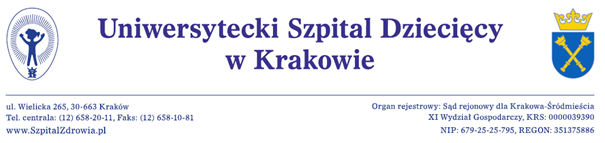 SPECYFIKACJA ISTOTNYCH WARUNKÓW ZAMÓWIENIADOSTAWA ARTYKUŁÓW SPOŻYWCZYCH - 6 ZADAŃ Nr postępowania EZP-271-2-70/PN/2019.Postępowanie o udzielenie zamówienia prowadzone jest w trybie przetargu nieograniczonegona podstawie przepisów ustawy z dnia 29 stycznia 2004 r. Prawo zamówień publicznych (t.j. Dz.U. 2018 poz.1986 z późn. zm.) Zamówienie o wartości nie przekraczającej wyrażonej w złotych równowartość kwoty 144 000 euro.Ogłoszenie w Biuletynie Zamówień Publicznych nr 607045-N-2019 z dnia 2019-10-08 r.Integralną część niniejszej SIWZ stanowią załączniki oznaczone jako:Załącznik nr 1 – Istotne Postanowienia Umowy (IPU)Załącznik nr 2 – Formularz OfertyZałączniki od nr 3/1 do nr 3/6 – Formularze Kalkulacji Cenowej – Opis Przedmiotu ZamówieniaZałącznik nr 4 – Oświadczenie własne Wykonawcy dotyczące spełniania warunków udziału w postępowaniuZałącznik nr 4a – Oświadczenie własne Wykonawcy dotyczące braku podstaw wykluczenia z postępowaniaZałącznik nr 5 - Klauzula informacyjna – RODOROZDZIAŁ I 	OZNACZENIE ZAMAWIAJĄCEGO: Uniwersytecki Szpital Dziecięcy w Krakowieul. Wielicka 265, 30-663 KrakówREGON: 351375886NIP PL6792525795Tel: 12 658-20-11	Strona internetowa, na której dostępna jest siwz: szpitalzdrowia.plAdres e-mail: zp@usdk.pl Godziny urzędowania: pn. - pt.: od godziny 7:45 do godziny 15:20ROZDZIAŁ II TRYB POSTĘPOWANIA:Przedmiotowe postępowanie prowadzone jest w trybie przetargu nieograniczonego o wartości poniżej wyrażonej w złotych równowartości kwoty 144 000 euro, na podstawie art. 39 w zw. z art. 24aa ustawy z dnia 29 stycznia 2004 roku – Prawo zamówień publicznych (t.j. Dz.U. 2018, poz. 1986). Stosownie do dyspozycji art. 24aa ustawy, zamawiający informuje, że w pierwszej kolejności dokona oceny ofert na podstawie kryteriów określonych w Rozdziale XIII SIWZ, a następnie zbada, czy wykonawca, którego oferta została najwyżej oceniona nie podlega wykluczeniu z postępowania oraz spełnia warunki udziału wskazane w Rozdziale V niniejszej SIWZ.ROZDZIAŁ III OPIS PRZEDMIOTU ZAMÓWIENIA:Przedmiot zamówienia stanowią sukcesywne dostawy artykułów spożywczych – 6 zadań dla Uniwersyteckiego Szpitala Dziecięcego  w Krakowie z uwzględnieniem bieżących potrzeb Zamawiającego. Szczegółowe wymagania dotyczące przedmiotu zamówienia, jego zakresu i przewidywanych ilości zawierają Załączniki od nr 3/1 do 3/6 – Kalkulacja cenowa – Opis Przedmiotu Zamówienia.Zamawiający wymaga zaoferowania przedmiotu zamówienia zgodnie z jej postanowieniami, wymaganiami norm i przepisów, w szczególności zgodnie z ustawą z dnia 25 sierpnia 2006 roku – o bezpieczeństwie żywności (t.j. Dz.U. 2018 r., poz. 1541 z późn. zm.).Przedmiot zamówienia będzie dostarczany w opakowaniach producenta do magazynu Zamawiającego na koszt i ryzyko Wykonawcy.Wymagany okres niezmienności cen jednostkowych netto przez okres trwania umowy. Warunki płatności: Zamawiający zapłaci wynagrodzenie przelewem na wskazany przez Wykonawcę rachunek bankowy w terminie 60 dni od daty doręczenia Zamawiającemu prawidłowo wystawionej faktury. Zamawiający nie dopuszcza dokonywania zaliczek.Odbiór przedmiotu  zamówienia będzie dokonywany w siedzibie Zamawiającego przez pracownika właściwej komórki organizacyjnej w oparciu o złożone zamówienie i dostarczone faktury.Zamawiający nie zastrzega obowiązku osobistego wykonania przez wykonawcę kluczowych części zamówienia. Wykonawca może powierzyć realizację elementów (części) przedmiotu zamówienia podwykonawcom. W przypadku zamiaru wykonywania przedmiotu zamówienia z udziałem podwykonawców wykonawca zobowiązany jest do wskazania w swojej ofercie: części zamówienia (zakresów rzeczowych), których wykonanie zamierza powierzyć podwykonawcom i podania przez wykonawcę firm podwykonawców. Wskazanie takie należy umieścić w Formularzu Ofertowym. W przypadku braku wskazania w ofercie podwykonawstwa wykonawca będzie mógł wprowadzić podwykonawcę wyłącznie za zgodą Zamawiającego na warunkach określonych w umowie.Oznaczenie kodowe: 15800000-6 Różne produkty spożywcze                                   15200000-0 Ryby przetworzone i konserwowe                                    15131120-2 Produkty wędliniarskie                                    15332290-3 Dżemy                                    15860000-4 Kawa, herbata i podobne produkty                                   15981000-8 Woda mineralna                                    41110000-3 Woda pitna Zamawiający dopuszcza składanie ofert częściowych – 6 zadań:ZADANIE 1 – Wyroby wędliniarskie ZADANIE 2 – Kawa, herbataZADANIE 3 – Przetwory owocowe: dżemy, powidła, marmolada ZADANIE 4 – Ryby mrożone, konserwy rybne ZADANIE 5 – Woda źródlana,  napoje owocowe ZADANIE 6 -  Woda źródlana w galonach Normy, europejskie oceny techniczne, aprobaty, specyfikacje techniczne i systemy referencji technicznych o których mowa w art. 30 ust.1 pkt 2 i ust. 3 ustawy pzp.  oraz odniesienia do marek, numerów katalogowych, znaków towarowych, patentów lub pochodzenia, źródła lub szczególnego procesu, który charakteryzuje produkty lub usługi dostarczane przez konkretnego wykonawcę  wskazane przez Zamawiającego w SIWZ, mają właściwości wyłącznie opisowe, a nie ograniczające.  Oznacza to, że Zamawiający nie może opisać przedmiotu zamówienia za pomocą dostatecznie dokładnych określeń i w każdym takim przypadku rozumie się, że  wskazaniu takiemu towarzyszą w niniejszej SIWZ wyrazy „lub równoważny”. Zamawiający w takich przypadkach dopuszcza rozwiązania równoważne opisywanym rozwiązaniom. Przez ofertę równoważną należy rozumieć zaoferowanie przez wykonawcę przedmiotu zamówienia o parametrach funkcjonalno-użytkowych, technicznych i jakościowych nie gorszych od wskazanych przez Zamawiającego w opisie przedmiotu zamówienia. Wykonawca, który powołuje się na rozwiązania równoważne opisywanym przez Zamawiającego, jest obowiązany wykazać w złożonej ofercie poprzez złożenie odpowiednich  dokumentów, że oferowane przez niego dostawy, usługi lub roboty budowlane  spełniają wymagania określone przez Zamawiającego.  ROZDZIAŁ IV TERMIN WYKONANIA:Realizacja przedmiotu zamówienia następować będzie sukcesywnie z uwzględnieniem bieżących potrzeb zamawiającego przez okres 12 miesięcy od daty podpisania umowy.Dostawy jednostkowe do Magazynu Żywności będą realizowane od poniedziałku do piątku w godzinach od 8:00 do 14:00, w terminie 3 dni roboczych od daty złożenia zamówienia na podstawie dokumentu typu ZP-1/USD. Dostawy wraz z wniesieniem i rozładowaniem towaru odbywać się będą do magazynu zamawiającego. Odbioru dokonywać będzie osoba upoważniona. Pracownik w chwili odbioru zobowiązany będzie do zbadania, czy dostawa jest pod względem ilościowym i jakościowym zgodna z załączonymi dokumentami i umową. Zbadanie obejmuje przeliczenie ilości opakowań zbiorczych i ustalenie ich stanu, a w razie uszkodzenia opakowania zbiorczego sprawdzenie stanu jego zawartości. ROZDZIAŁV - WARUNKI UDZIAŁU W POSTĘPOWANIU ORAZ PODSTAWY WYKLUCZENIA Z POSTĘPOWANIA:O zamówienie mogą ubiegać się wykonawcy, którzy: nie podlegają wykluczeniu z postępowania na podstawie art. 24 ust. 1 pkt 12-23 oraz art. 24 ust. 5 pkt 1 i pkt 4 ustawy;  spełniają warunki udziału w postępowaniu dotyczące:a. kompetencji lub uprawnień do prowadzenia określonej działalności zawodowej o ile wynika to z odrębnych przepisów -– zamawiający nie ustanawia minimalnych wymagań w powyższym zakresie;b. sytuacji finansowej lub ekonomicznej – zamawiający nie ustanawia minimalnych wymagań w powyższym zakresie;c. zdolności technicznej i zawodowej – zamawiający nie ustanawia minimalnych wymagań w powyższym zakresie;W przypadku, gdy wobec wykonawcy zachodzą podstawy wykluczenia z postępowania wskazane w art.24 ust. 1 pkt 13 i 14 oraz pkt 16-20 lub ust. 5, może on na zasadach określonych w art. 24 ust. 8 ustawy przedstawić dowody, że podjęte przez niego środki zaradcze są wystarczające do uznania jego rzetelności; wykonawca nie podlega wykluczeniu, jeżeli zamawiający uwzględniając okoliczności i wagę czynu wykonawcy uzna przedstawione dowody za wystarczające.W przypadku, gdy wobec wykonawcy zachodzi podstawa wykluczenia określona w art. 24 ust. 1 pkt 19, może on przedstawić dowody potwierdzające, że jego udział w przygotowaniu postępowania nie zakłóci konkurencji. Wykonawca w celu potwierdzenia spełniania warunków udziału w postępowaniu może polegać na zasobach podmiotu trzeciego na zasadach określonych w art. 22a ustawy.Wykonawcy mogą wspólnie ubiegać się o udzielenie zamówienia na zasadach określonych w art. 23 ust. 1 ustawy. W tym celu wykonawcy ustanawiają Pełnomocnika do reprezentowania ich w postępowaniu, albo do reprezentowania ich w postępowaniu i do zawarcia umowy w sprawie zamówienia publicznego.ROZDZIAŁ VI	 WYKAZ OŚWIADCZEŃ LUB DOKUMENTÓW POTWIERDZAJĄCYCH SPEŁNIANIE WARUNKÓW UDZIAŁU W POSTĘPOWANIU BRAK PODSTAW DO WYKLUCZENIA Z POSTĘPOWANIA ORAZ SPEŁNIANIE PRZEZ OFEROWANE DOSTAWY WYMAGAŃ OKREŚLONYCH PRZEZ ZAMAWIAJĄCEGO (ART.25 UST.1 USTAWY PZP) :1) Wykonawca załącza do oferty oświadczenie własne w zakresie określonym w załącznikach nr 4 i nr 4a do
SIWZ. Informacje zawarte w oświadczeniu stanowią wstępne potwierdzenie, że wykonawca nie podlega 
wykluczeniu z postępowania oraz spełnia warunki udziału określone w SIWZ.2) W przypadku wspólnego ubiegania się o zamówienie oświadczenie powyżej składa każdy wykonawca.3) W przypadku powołania się na zasoby podmiotu trzeciego, wykonawca składa oświadczenie dotyczące tego 
 podmiotu.4) W przypadku, gdy wykonawca przewiduje udział podwykonawców w realizacji zamówienia składa – na  
żądanie zamawiającego – oświadczenie, o którym mowa w pkt 1 dotyczące podwykonawców.Wykonawca, którego oferta została najwyżej oceniona, na wezwanie zamawiającego, w terminie nie 
krótszym niż 5 dni składa: Odpis z właściwego rejestru lub z centralnej ewidencji i informacji o działalności gospodarczej,                              jeżeli odrębne przepisy wymagają wpisu do rejestru lub ewidencji, w celu wykazania braku podstaw do   wykluczenia w oparciu o art. 24 ust. 5 pkt 1 ustawy; Zaświadczenie z Sanepidu o dopuszczeniu środka transportu oraz ich wykaz – dotyczy zadania  od 1    do 63)  Zezwolenia uprawniające do obrotu produktami żywnościowymi stanowiącymi przedmiot zamówienia –      dotyczy zadania od 1 do 6.  4)  Przedstawienie aktualnej decyzji właściwej terytorialnie PPIS o zatwierdzeniu Zakładu o prowadzenie      działalności w zakresie obrotu żywnością i wpisie do rejestru zakładu podlegającego urzędowej kontroli       – ( Ustawa z dnia 25 VIII 2006r. o Bezpieczeństwie Żywności i Żywienia) – dotyczy zadania od 1-6. 5)  Oświadczenie o wprowadzonych procedurach systemu HACCP- dotyczy zadania od 1-6.W terminie do 3 dni od dnia publikacji na stronie internetowej zamawiającego informacji, o której mowa w art. 86 ust. 5 ustawy, każdy wykonawca składa oświadczenie o przynależności lub braku przynależności do tej samej grupy kapitałowej, o której mowa w art.24 ust. 1 pkt 23 ustawy. Wraz z oświadczeniem wykonawca może przedłożyć dokumenty potwierdzające, że powiązania z innym wykonawcą nie prowadzą do zakłócenia konkurencji 
w postępowaniu. Wykonawca mający siedzibę lub miejsce zamieszkania poza terytorium Rzeczypospolitej Polskiej, zamiast  dokumentu wskazanego w pkt 5 ppkt 1 niniejszego rozdziału składa dokument wystawiony w kraju, w którym ma siedzibę lub miejsce zamieszkania potwierdzający, że nie otwarto jego likwidacji, ani nie ogłoszono upadłości – wystawiony  nie wcześniej niż 6 miesięcy przed upływem terminu składania ofert.Jeżeli w kraju w którym wykonawca ma siedzibę lub miejsce zamieszkania nie wystawia się dokumentu, o którym mowa w pkt 5 ppkt 1, zastępuje się go dokumentem zawierającym odpowiednio oświadczenie wykonawcy, ze wskazaniem osoby albo osób uprawnionych do jego reprezentacji, lub oświadczenie osoby, której dokument miał dotyczyć, złożone przed notariuszem lub przed organem sądowym, administracyjnym albo organem 
samorządu zawodowego lub gospodarczego właściwym ze względu na siedzibę lub miejsce zamieszkania wykonawcy lub miejsce zamieszkania tej osoby. ROZDZIAŁ VII 	INFORMACJA O SPOSOBIE POROZUMIEWANIA SIĘ ZAMAWIAJĄCEGO Z  WYKONAWCAMI:Postępowanie o udzielenie zamówienia prowadzi się z zachowaniem formy pisemnej, w języku polskim.Oświadczenia, wnioski, zawiadomienia oraz informacje są przekazywane faksem lub drogą elektroniczną. Zawsze dopuszczalna jest forma pisemna. Zamawiający dopuszcza przekazywanie powyższych dokumentów w formie elektronicznej na adres: zp@usdk.pl.Wnioski o wyjaśnienie treści specyfikacji należy przesyłać na adres mailowy podany w pkt 3 niniejszego rozdziału w formie umożliwiającej kopiowanie treści pisma i wklejenie jej do innego dokumentu. W przypadku przesłania pisma w formie elektronicznej nie ma potrzeby przesyłania go dodatkowo pocztą.Forma pisemna zastrzeżona jest do złożenia oferty wraz z załącznikami, w tym oświadczeń i dokumentów potwierdzających spełnianie warunków udziału w postępowaniu, oświadczeń i dokumentów potwierdzających spełnianie przez oferowany przedmiot zamówienia wymagań określonych przez zamawiającego, oświadczeń o braku podstaw do wykluczenia, listy podmiotów należących do tej samej grupy kapitałowej, o której  mowa w art. 24 ust. 1 pkt 23 ustawy/informacji o tym, że wykonawca nie należy do grupy kapitałowej, pełnomocnictwa oraz uzupełnień, złożonych na wezwanie zamawiającego.Przesłanie korespondencji na inny adres niż zostało to określone powyżej może skutkować tym, że zamawiający nie będzie mógł zapoznać się z treścią przekazanej informacji we właściwym terminie.Osobą uprawnioną do porozumiewania się z wykonawcami jest: Magdalena ŚcisłoAdres e-mail do komunikacji  z Wykonawcami: zp@usdk.plZamawiający nie zamierza zwoływać zebrania wykonawców.ROZDZIAŁ VIII 	WYMAGANIA DOTYCZĄCE WADIUM:Zamawiający nie wymaga wniesienia wadium.ROZDZIAŁ IX 	TERMIN ZWIĄZANIA OFERTĄ: Wykonawca pozostaje związany złożoną ofertą przez okres 30 dni. Okres związania rozpoczyna bieg wraz z upływem terminu składania ofert w postępowaniu.Wykonawca samodzielnie lub na wniosek zamawiającego może przedłużyć termin związania ofertą, z tym że zamawiający może tylko raz, co najmniej na 3 dni przed upływem terminu związania ofertą, zwrócić się do wykonawców o wyrażenie zgody na przedłużenie tego terminu o oznaczony okres, nie dłuższy jednak niż 60 dni. Odmowa skutkuje odrzuceniem oferty.ROZDZIAŁ X 	 OPIS SPOSOBU PRZYGOTOWANIA OFERTY: Wymagania podstawowe:Każdy Wykonawca może złożyć tylko jedną ofertę.Ofertę należy przygotować ściśle według wymagań określonych w niniejszej SIWZ.Wykonawcy ponoszą wszelkie koszty związane z przygotowaniem i złożeniem oferty.Zaleca się sporządzenie oferty na formularzach stanowiących załączniki do SIWZ lub ściśle według wzorów.Oferta winna być podpisana zgodnie z zasadami reprezentacji wskazanymi we właściwym rejestrze. Jeśli osoba/osoby podpisująca ofertę działa na podstawie pełnomocnictwa, to pełnomocnictwo to musi w swej treści wyraźnie wskazywać uprawnienie do podpisania oferty. Zamawiający uznaje, że podpisem jest: złożony własnoręcznie znak, z którego można odczytać imię i nazwisko podpisującego, a jeżeli własnoręczny znak jest nieczytelny lub nie zawiera imienia i nazwiska to musi być on uzupełniony napisem (np. w formie odcisku stempla), z którego można odczytać imię i nazwisko podpisującego;Pełnomocnictwo – do reprezentowania wykonawcy w postępowaniu albo do reprezentowania wykonawcy w postępowaniu i zawarcia umowy w sprawie zamówienia publicznego, jeżeli osoba reprezentująca wykonawcę w postępowaniu o udzielenie zamówienia nie jest wskazana jako upoważniona do jego reprezentacji we właściwym rejestrze lub ewidencji działalności gospodarczej.Forma oferty: Oferta musi być napisana w języku polskim, na maszynie do pisania, komputerze, ręcznie długopisem lub nieścieralnym atramentem w sposób gwarantujący jej odczytanie.Zaleca się, aby wszystkie zapisane strony oferty (a nie kartki) wraz z załącznikami były ponumerowane według formuły numer strony/ilość wszystkich stron.Zaleca się sporządzenie spisu treści zawierającego wykaz dokumentów wchodzących w skład oferty.Zaleca się zabezpieczenie oferty przed zdekompletowaniem poprzez jej zszycie lub zbindowanie.Wszystkie miejsca w ofercie, w których wykonawca naniósł zmiany muszą być opatrzone podpisem osoby podpisującej ofertę.Dokumenty sporządzone w języku obcym wykonawca składa wraz z tłumaczeniem na język polski. Poświadczenia tłumaczenia dokonuje wykonawca.Dokumenty wchodzące w skład oferty mogą być przedstawiane w formie oryginałów lub poświadczonych przez wykonawcę za zgodność z oryginałem kopii, natomiast w przypadku pełnomocnictwa w formie oryginału lub kopii poświadczonej notarialnie.Oświadczenia sporządzane na podstawie wzorów stanowiących załączniki do niniejszej SIWZ powinny być złożone w formie oryginału.W przypadku wszystkich kopii dokumentów załączonych do oferty, podpisujący ofertę zobowiązany jest poświadczyć za zgodność kopię z adnotacją np. „Poświadczam za zgodność z oryginałem – dnia …………..” podpis i pieczątka imienna osoby dokonującej poświadczenia. Zawartość oferty:Wypełniony i podpisany Formularz Ofertowy – załącznik nr 2 do SIWZ,Wypełniony i podpisany Formularz – Kalkulacja Cenowa – Opis Przedmiotu Zamówienia – załączniki od nr 3/1 do 3/6 do SIWZPodpisane oświadczenie sporządzone wg wzorów stanowiących załącznik nr 4 i 4a do SIWZStosowne Pełnomocnictwo4. W przypadku wykonawców wspólnie ubiegających się o udzielenie zamówienia, dokument ustanawiający pełnomocnika do reprezentowania ich w postępowaniu o udzielenie zamówienia albo do reprezentowania ich w postępowaniu i zawarcia umowy w sprawie niniejszego zamówienia publicznego.5.	Informacje składane w trakcie postępowania, stanowiące tajemnicę przedsiębiorstwa w rozumieniu przepisów ustawy z dnia 16 kwietnia 1993r. – o zwalczaniu nieuczciwej konkurencji (t.j. Dz.U. 2003r., nr 153, poz. 1503, z późn. zm.), co do których wykonawca nie później niż w terminie składania ofert zastrzegł, że nie mogą być one udostępnione innym uczestnikom postępowania oraz wykazał, iż zastrzeżone informacje stanowią tajemnicę przedsiębiorstwa, muszą być oznaczone klauzulą: „DOKUMENT STANOWI TAJEMNICĘ PRZEDSIĘBIORSTWA”. Wykonawca nie może zastrzec informacji, o których mowa w art. 86 ust. 4 ustawy z dnia 29 stycznia 2004r. – Prawo zamówień publicznych (t.j. Dz.U. 2018, poz. 1986 z późn. zm.).6.	W przypadku złożenia oferty, której wybór prowadziłby do powstania u zamawiającego obowiązku podatkowego zgodnie z przepisami o podatku od towarów i usług, zamawiający w celu oceny takiej oferty  dolicza do przedstawionej w niej ceny podatek od towarów i usług, który miałby obowiązek rozliczyć zgodnie z tymi przepisami. Wykonawca, składając ofertę, informuje zamawiającego, czy wybór oferty będzie prowadzić do powstania u zamawiającego obowiązku podatkowego, wskazując nazwę (rodzaj) towaru lub usługi, których dostawa lub świadczenie będzie prowadzić do jego powstania, oraz wskazując ich wartość bez kwoty podatku. Jeżeli złożono ofertę, której wybór prowadziłby do powstania u zamawiającego obowiązku podatkowego zgodnie z przepisami o podatku od towarów i usług, do ceny najkorzystniejszej oferty lub oferty z najniższą ceną dolicza się podatek od towarów i usług, który zamawiający miałby obowiązek rozliczyć zgodnie z tymi przepisami. W związku z tym, w takim przypadku cena podana przez wykonawcę w ofercie jako „cena brutto” nie może zawierać podatku VAT, który zamawiający będzie miał obowiązek rozliczyć. Zamawiający jest zarejestrowany dla potrzeb transakcji wewnątrzwspólnotowych i posiada NIP PL679-25-25-795ROZDZIAŁ XI    MIEJSCE ORAZ TERMIN SKŁADANIA I OTWARCIA OFERT: Ofertę należy złożyć w zamkniętej kopercie do dnia 16.10.2019r. do godz. 09:45 w siedzibie Zamawiającego, pokój nr 2H-06b – Sekcja ds. Zamówień Publicznych. Koperta powinna być zamknięta w sposób gwarantujący zachowanie w poufności jej treści oraz zabezpieczający jej nienaruszalność do terminu  otwarcia ofert. Koperta powinna być zaadresowana według poniższego wzoru: Uniwersytecki Szpital Dziecięcy w Krakowieul. Wielicka 265, 30-663 Krakówz adnotacją: „Oferta w trybie przetargu nieograniczonego na: Dostawę artykułów spożywczych – 6 zadań 
ZADANIE ……… nr EZP-271-2-70/PN/2019, nie otwierać przed ……….…2019r. godz. ………………” (wypełnia Wykonawca) i opatrzona nazwą oraz dokładnym adresem Wykonawcy.Wykonawca przed upływem terminu do składania ofert może zmienić lub wycofać ofertę. W przypadku zmiany oferty wykonawca winien złożyć jednoznaczne pisemne oświadczenie o tym co i jak zostało zmienione oraz dokumenty wymagane w związku ze zmianą. Całość powinna być złożona w kopercie oznakowanej „ZMIANA OFERTY”. W przypadku wycofania oferty wykonawca winien złożyć jednoznaczne pisemne oświadczenie 
o wycofaniu oferty. Podczas otwarcia ofert zamawiający sprawdzi skuteczność złożonego oświadczenia w powiązaniu z dokumentami złożonymi w ofercie, której dotyczy zmiana. W przypadku skutecznego wycofania oferty informacje w niej zawarte nie zostaną odczytane – zostanie ona zwrócona wykonawcy bez otwierania. Ofertę złożoną po terminie zamawiający zwraca wykonawcy na zasadach określonych w art. 84 ust.2 ustawy z dnia 29 stycznia 2004 r. – Prawo zamówień publicznych, za zaliczeniem pocztowym.Otwarcie ofert jest jawne. Bezpośrednio przed otwarciem ofert zamawiający poda kwotę, jaką zamierza przeznaczyć na sfinansowanie zamówienia.Podczas otwarcia ofert zamawiający poda nazwy i adresy wykonawców, a także informacje dotyczące ceny, terminu wykonania zamówienia, warunków płatności, zawartych w ofercie.Niezwłocznie po otwarciu ofert zamawiający zamieści na stronie internetowej  bip.usdk.pl  informacje dotyczące kwoty, jaką zamierza przeznaczyć na sfinansowanie zamówienia, firm oraz adresów wykonawców, którzy złożyli oferty w terminie, ceny, terminu wykonania zamówienia, okresu gwarancji i warunków płatności zawartych w ofertach.ROZDZIAŁ XII	OPIS SPOSOBU OBLICZENIA CENY:Cenę oferty należy obliczyć według wzoru podanego w Załączniku nr 3 do SIWZ  –KALKULACJA CENOWA – OPIS PRZEDMIOTU ZAMÓWIENIA.Cena jednostkowa musi zawierać wszystkie koszty związane z realizacją zamówienia wynikające wprost z Opisu Przedmiotu Zamówienia, jak również inne koszty wynikające z umowy, której istotne postanowienia (IPU) stanowią załącznik nr 1 do niniejszej SIWZ.Stawkę podatku od towarów i usług (VAT) należy uwzględnić w wysokości obowiązującej na dzień składania ofert.Cenę oferty brutto (z VAT) należy określać z dokładnością do dwóch miejsc po przecinku. Cenę oferty zaokrągla się do pełnych groszy, przy czym końcówki poniżej 0,5 gr pomija się, a końcówki 0,5 grosza i wyższe zaokrągla się do 1 grosza. Cenę należy podać w PLN.Jeżeli cena nie zostanie obliczona w powyższy sposób zamawiający przyjmie, że prawidłowo podano cenę netto i poprawi pozostałe wartości cenowe zgodnie ze sposobem obliczenia ceny, o ile wykonawca podał prawidłową ilość oferowanych produktów.W przypadku złożenia oferty, której wybór prowadziłby do powstania u zamawiającego obowiązku podatkowego zgodnie z przepisami o podatku od towarów i usług, zamawiający w celu oceny takiej oferty dolicza do przedstawionej w niej ceny podatek od towarów i usług, który miałby obowiązek rozliczyć zgodnie z tymi przepisami. Wykonawca, składając ofertę, informuje zamawiającego, czy wybór oferty będzie prowadzić do powstania u zamawiającego obowiązku podatkowego, wskazując nazwę (rodzaj) towaru lub usługi, których dostawa lub świadczenie będzie prowadzić do jego powstania, oraz wskazując ich wartość bez kwoty podatku. W takim przypadku wykonawca podaje w ofercie „cenę netto” nie zawierającą  podatku VAT. Zamawiający jest zarejestrowany dla potrzeb transakcji wewnątrzwspólnotowych i posiada NIP PL679-25-25-795.W ofercie Wykonawca wskazuje jaki jest jego aktualny status podatnika VAT. W przypadku nie podania przez Wykonawcę informacji o której mowa powyżej, Zamawiający na podstawie identyfikatora podatkowego NIP Wykonawcy uzna, że status podatnika VAT jest zgodny z informacją dostępną w ogólnodostępnej bazie w Portalu Podatkowym na stronie Ministerstwa Finansów. W przypadku stwierdzenia niezgodności podanej informacji przez Wykonawcę z ogólnodostępną bazą w Portalu Podatkowym na stronie Ministerstwa Finansów Zamawiający ma prawo żądać od Wykonawcy wyjaśnień w tym zakresie.ROZDZIAŁ XIII 	OPIS KRYTERIÓW OCENY OFERT:Oferty zostaną ocenione przez Zamawiającego w oparciu o następujące kryteria i ich znaczenie: ZADANIA 1, 2, 5 i 6 ZADANIA 3 i 4 Obliczenia w kryteriach dokonywane będą do dwóch miejsc po przecinku, przy zastosowaniu zaokrąglania punktów według następującej zasady: gdy trzecia cyfra po przecinku wynosi 5 lub jest większa niż 5, zaokrąglenie drugiej cyfry po przecinku następuje w górę o jeden, a jeżeli trzecia cyfra po przecinku jest niższa od 5, to cyfra ta zostaje skreślona, a druga cyfra po przecinku nie ulega zmianie.XIV. FORMALNOŚCI POPRZEDZAJĄCE ZAWARCIE UMOWY:Wykonawca, którego oferta zostanie wybrana jako najkorzystniejsza, zobowiązany będzie do podpisania umowy na warunkach określonych w istotnych postanowieniach umowy zawartych w załączniku nr 1 do SIWZ. W przypadku wyboru oferty złożonej przez wykonawców wspólnie ubiegających się o udzielenie zamówienia publicznego zamawiający może żądać - przed zawarciem umowy w sprawie zamówienia publicznego - umowy regulującej współpracę tych wykonawców.Umowa z wybranym wykonawcą zostanie zawarta w miejscu i terminie określonym przez zamawiającego. Dwukrotne nieusprawiedliwione przez wykonawcę niestawienie się w wyznaczonym terminie do podpisania umowy uznaje się za odstąpienie od zawarcia umowy, co upoważni zamawiającego do przeprowadzenia procedury zgodnie z art. 94 ust. 3 ustawy.Zamawiający prześle umowę wykonawcy, którego oferta została wybrana na jego wniosek wyrażony na piśmie.Umowa zostanie sporządzona w trzech egzemplarzach: dwa dla zamawiającego, jeden dla wykonawcy.XV. WYMAGANIA DOTYCZĄCE ZABEZPIECZENIA NALEŻYTEGO WYKONANIA UMOWY:Zamawiający nie wymaga wniesienia zabezpieczenia należytego wykonania umowy.XVI. ISTOTNE POSTANOWIENIA, KTÓRE ZOSTANĄ WPROWADZONE DO TREŚCI UMOWY:Istotne dla stron postanowienia, które zostaną wprowadzone do treści umowy w sprawie zamówienia publicznego, stanowią Załącznik nr 1 do niniejszej specyfikacji.XVII. POUCZENIE O ŚRODKACH OCHRONY PRAWNEJ:Wykonawcy przysługują środki ochrony prawnej przewidziane w Dziale VI ustawy Pzp. XVIII. POSTANOWIENIA KOŃCOWEW sprawach nieuregulowanych w niniejszej SIWZ stosuje się przepisy ustawy z dnia 29 stycznia 2004 roku – Prawo zamówień publicznych  (t.j. Dz.U. 2018, poz. 1986), a także przepisy aktów wykonawczych do ustawy.Kraków, dnia  08.10.2019r.ZATWIERDZAMZ-ca Dyrektora ds. Pielęgniarstwa i Organizacji Opieki Nad PacjentemMgr Anna Wojnar  Załącznik nr 1 do SIWZISTOTNE POSTANOWIENIA UMOWY (IPU)UMOWA NR EZP-272/………/2019Dostawa artykułów spożywczych – 6 zadań nr EZP-271-2-70/PN/2019Zawarta w dniu ……………..2019 roku  w Krakowie w rezultacie wyboru najkorzystniejszej oferty w postępowaniu o udzielenie zamówienia publicznego prowadzonym w trybie przetargu nieograniczonego, o wartości  nie przekraczającej wyrażoną w złotych równowartość kwoty 144 000 euro, na podstawie przepisów ustawy z dnia 29 stycznia 2004 r. – Prawo zamówień publicznych (zwanej dalej ustawą lub ustawą Pzp.), na dostawę artykułów spożywczych – 6 zadań,
nr postępowania EZP-271-2-70/PN/2019ZADANIE ……….pomiędzy:Uniwersyteckim Szpitalem Dziecięcym w Krakowie, ul. Wielicka 265, 30-663 Kraków zarejestrowanym w Sądzie Rejonowym dla Krakowa -Śródmieścia w Krakowie, XI Wydział Gospodarczy Krajowego Rejestru Sądowego  pod numerem KRS:  0000039390,  NIP 679-25-25-795; REGON 351375886, zwanym dalej  ZAMAWIAJĄCYMw imieniu którego działają:……………………………….a……………………………….*zwanym dalej WYKONAWCĄ, w imieniu którego działa :……………………………….[PODMIOTY WYSTĘPUJĄCE WSPÓLNIE] (*jeśli dotyczy)*W przypadku, gdy Zamawiający dokona wyboru oferty złożonej przez podmioty występujące wspólnie, do umowy zostanie wpisane postanowienie o ponoszeniu przez te podmioty solidarnej odpowiedzialności  za wykonanie niniejszej umowy oraz sposobie reprezentacji podmiotów wobec Zamawiającego w związku z wykonywaniem niniejszej umowy, o następującej treści:„ponoszących solidarnie odpowiedzialność za wykonanie niniejszej umowy w całym okresie jej realizacji aż do upływu najdłuższego terminu obowiązywania gwarancji jakości lub rękojmi za wady. Ww. solidarna odpowiedzialność wobec Zamawiającego nie jest uzależniona od wewnętrznych uregulowań Wykonawcy w tym zawartych umów lub porozumień  i dotyczy również rozliczenia się między podmiotami występującymi wspólnie  w tym stronami spółki cywilnej lub uczestnikami Konsorcjum i ich podwykonawcami.  Zamawiający może w ramach odpowiedzialności solidarnej żądać wykonania umowy w całości od wszystkich Wykonawców wspólnie ubiegających się o udzielenie zamówienia łącznie lub każdego z osobna.Do reprezentowania Wykonawców występujących wspólnie wobec Zamawiającego upoważniony jest ……………………… (*nazwa Wykonawcy) w szczególności do podejmowania zobowiązań, otrzymywania poleceń od Zamawiającego, wyznaczania osób do kontaktów z Zamawiającym, wykonywania obowiązków z tytułu reklamacji dotyczących gwarancji jakości lub rękojmi za wady lub innych aspektów niezgodnego z umową wykonania przedmiotu umowy.”zwanymi dalej łącznie lub osobno Stronami lub Stroną,o następującej treści:Specyfikacja Istotnych Warunków Zamówienia (SIWZ) wraz ze wszystkimi zmianami i wyjaśnieniami Zamawiającego, oferta Wykonawcy, oświadczenia  lub dokumenty potwierdzające spełnianie przez Wykonawcę  warunków udziału w postępowaniu oraz brak podstaw do wykluczenia oraz wszelkie inne dokumenty złożone przez Wykonawcę w toku postępowania  znak sprawy: EZP-271-2-70/PN/2019 stanowią integralną część umowy. WYKAZ ZAŁĄCZNIKÓW DO UMOWYWszelkie załączone do umowy dokumenty stanowią jej integralną część.DANE KONTAKTOWE STRON  / ADRESY DO DORĘCZEŃ  - obowiązują jeśli w treści umowy  nie wskazano inaczej.Osoby upoważnione do kontaktów  w związku z  realizacją niniejszej  umowy:ze strony Zamawiającego: …………..……tel. …….……………e-mail………………….……… ze strony Wykonawcy: ………………….…tel.………………..…e-mail …................................ Adres Zamawiającego  korespondencyjny  do doręczeń:…………………………………...…..Adres Wykonawcy korespondencyjny  do doręczeń:……………………………………………..Strony zobowiązują się do przetwarzania danych osobowych, niezbędnych do realizacji niniejszej umowy, w sposób zgodny z obowiązującymi przepisami prawa, w tym z Rozporządzeniem Parlamentu Europejskiego i Rady (UE)  2016/679 z dnia  27 kwietnia  2016 r. w sprawie  ochrony osób  fizycznych  w  związku  z  przetwarzaniem  danych  osobowych  i  w  sprawie  swobodnego przepływu takich danych oraz uchylenia dyrektywy 95/46/WE (ogólne rozporządzenie o ochronie  danych osobowych „RODO”) oraz ustawą z dnia 10 maja 2018 r. o ochronie danych osobowych. PRZEDMIOT UMOWY §1Zamawiający zleca, a Wykonawca przyjmuje do realizacji dostawę artykułów spożywczych - ZADANIE …… (……………………) zgodnie z treścią specyfikacji istotnych warunków zamówienia oraz ofertą z dnia ……………………r. zwane również przedmiotem zamówienia, dostawami, produktami, towarem lub asortymentem.Szczegółowy asortyment, ilości, ceny jednostkowe, wartość przedmiotu umowy określa załącznik nr 1 do niniejszej umowy.Wykonawca zobowiązuje się do realizacji przedmiotu umowy zgodnie z jej postanowieniami, wymaganiami norm i przepisów, w szczególności zgodnie z ustawą z dnia 25 sierpnia 2006 roku – o bezpieczeństwie żywności (t.j. Dz.U. 2018 r., poz. 1541 z późn. zm.).Wykonawca oświadcza, że w zakresie prowadzonej działalności związanej z realizacją przedmiotu umowy wdrożył procedury HACCP i na każde żądanie Zamawiającego w terminie przez niego wyznaczonym przedłoży aktualne dokumenty potwierdzające wdrożenie i stosowanie tychże procedur. Niezależnie od powyższego, w okresie realizacji umowy, Wykonawca zobowiązany jest posiadać aktualną decyzję potwierdzającą spełnianie wymagań koniecznych do zapewnienia higieny w procesie produkcji lub w obrocie artykułami żywnościowymi, a także wymagań zapewniających ich właściwą jakość zdrowotną – jeżeli odrębne przepisy wymagają wydania decyzji.Wykonawca oświadcza, że zapoznał się i przyjmuje do stosowania obowiązujące u Zamawiającego procedury bezpieczeństwa w zakresie przyjmowania dostaw przez Dział Żywienia.Wykonawca zapewnia, że przedmiot umowy spełnia wymagania Zamawiającego określone w specyfikacji istotnych warunków zamówienia.Przedmiot umowy będzie dostarczany do siedziby Zamawiającego na koszt i ryzyko Wykonawcy, w szczególności Wykonawca odpowiada za uszkodzenie lub utratę przedmiotu umowy podczas transportu do Zamawiającego. Ilości o których mowa w ust. 2 umowy, określają szacunkowe potrzeby Zamawiającego w okresie obowiązywania umowy, nie stanowiąc zobowiązania dla Zamawiającego do jego pełnej realizacji, ani też podstawy do dochodzenia przez Wykonawcę roszczeń odszkodowawczych z tytułu niezrealizowania całości przedmiotu umowy. Zamawiający zastrzega możliwość, a Wykonawca wyraża zgodę na zmianę w zależności od aktualnych potrzeb Zamawiającego zamawianych ilości poszczególnych produktów określonych w ustępie 2 umowy przy zachowaniu ich cen jednostkowych netto oraz w ramach maksymalnej wartości netto umowy [*wartości netto danego ZADANIA – jeżeli umowa zawarta jest na więcej niż jedno zadanie]   tj. ilości w ramach poszczególnych pozycji asortymentowych mogą ulec zmianie (zmniejszeniu ilości w zakresie jednej pozycji na rzecz zwiększenia ilości w zakresie innej pozycji) w ramach danego ZADANIA. Zmiany w powyższym zakresie nie stanowią zmiany warunków umowy i nie wymagają formy pisemnej w postaci aneksów do umowy.  Przez dni robocze na potrzeby niniejszej umowy rozumie się dni od poniedziałku do piątku z wyłączeniem dni ustawowo wolnych od pracy.Przez powiadomienie/ informację pisemną rozumie się informację przekazaną na piśmie, faksem lub pocztą elektroniczną (e-mailem) pod adresy wskazane w niniejszej umowie. UŻYCZENIE URZĄDZEŃ DOZUJĄCYCH WODĘ (dotyczy ZADANIA 6) § 1a Przedmiotem umowy powiązanym z dostawą wody źródlanej, o której mowa w § 1 niniejszej umowy jest bezpłatne użyczenie urządzeń dozujących wodę zwanych dalej urządzeniami:a). dystrybutor grzewczo – chłodzący w ilości 20 szt.b). dystrybutor ceramiczny w ilości 120 szt.c). podstawa pod dystrybutor ceramiczny w ilości 120 szt.  Za zgodą Wykonawcy dopuszcza się możliwość zwiększenia liczby użyczonych urządzeń, a zmiany te nie wymagają aneksu do umowy. Wykonawca oświadcza, że przedmiot umowy, o którym mowa w ust. 1 został dopuszczony do obrotu handlowego i posiada wymagane prawem ważne dokumenty stwierdzające dopuszczenie ich do stosowania.Dostawa urządzeń dozujących wodę nastąpi w terminie uzgodnionym z Zamawiającym. Odbiór zostanie potwierdzony protokołem odbioru. Dostawa urządzeń dozujących wodę odbywać się będzie na koszt i ryzyko Wykonawcy do siedziby Zamawiającego. Zamawiający jednostronnie może wyznaczyć termin dostawy urządzeń  w przypadku braku uzgodnienia terminu z Wykonawcą. W przypadku stwierdzenia wad urządzeń dozujących wodę uniemożliwiających korzystanie zgodnie z przeznaczeniem, Wykonawca zobowiązany jest do zbadania urządzeń i w przypadku potwierdzenie zarzutów, zobowiązany jest dokonać niezwłocznie, nie później niż w terminie 5 dni  wymiany reklamowane urządzenia  na urządzenie wolne od wad.W przypadku nie dostarczenia przez Wykonawcę urządzenia lub  niedostarczenia urządzenia  wolnego od wad lub dostarczenia urządzenia niezgodnego z ofertą Zamawiający może odstąpić od umowy w terminie 30 dni lub naliczyć karę określoną w § 6 ust. 1 niniejszej umowy od wyznaczonego terminu odpowiednio na dostarczenie lub naprawę.Zamawiający będzie używać urządzeń w sposób odpowiadający ich właściwościom i przeznaczeniu zgodnie z zasadami prawidłowej obsługi.Zamawiający zobowiązuje się wydać urządzenia, a Wykonawca odebrać je na własny koszt z chwilą wygaśnięcia lub rozwiązania umowy w stanie nie pogorszonym poza normalny stopień zużycia wynikający z prawidłowej eksploatacji.Wykonawca winien ubezpieczyć urządzenia od wszelkich możliwych ryzyk.Wykonawca zobowiązuje się do zapewnienia prawidłowego działania urządzeń, w tym do usuwania ewentualnych awarii urządzeń, przy czym czas reakcji (odpowiednio do czynności serwisowych) w przypadku awarii nie może przekroczyć 24 godzin. Urządzenia dozujące wodę musi być poddawane sanityzacji nie rzadziej niż 2 razy w roku, przez cały okres trwania umowy, w terminach uzgodnionych z Zamawiającym.    W przypadku wystąpienia awarii urządzenia i niewykonania naprawy w terminie 14 dni Wykonawca zobowiązuje się wraz z upływem powyższego terminu  dostarczyć na czas naprawy urządzenie zastępcze. Wszelkie koszty w powyższym zakresie obciążają Wykonawcę.W przypadku awarii urządzania Wykonawca zobowiązuje się do wykonania naprawy w terminie 14 dni od dnia zgłoszenia awarii przez Zamawiającego.W przypadku nie dostarczenia przez Wykonawcę urządzenia lub  niedostarczenia urządzenia  wolnego od wad lub dostarczenia urządzenia niezgodnego z ofertą lub nie wykonania w terminie sanityzacji lub nie wykonania w terminie naprawy,  Zamawiający może odstąpić od umowy w terminie 30 dni lub naliczyć karę określoną w § 6 ust. 1 niniejszej umowy od wyznaczonego terminu odpowiednio na dostarczenie lub naprawę.WARUNKI REALIZACJI, ODBIORY§2Przedmiot umowy będzie dostarczany do siedziby Zamawiającego Magazynu Żywności sukcesywnie, każdorazowo na podstawie zamówień jednostkowych od poniedziałku do piątku w godzinach od 8:00 do 13:00, w terminie 3 dni roboczych od daty złożenia zamówienia e-mailem, faxem na podstawie dokumentu typu ZP-1/USD pod adresy Wykonawcy o których mowa w niniejszej umowie. Wykonawca niezwłocznie potwierdzi na żądanie Zamawiającego przyjęcie zamówienia do realizacji przesyłając potwierdzenie pod adres podany w zamówieniu jednostkowym.Poszczególne dostawy zwane są dalej również dostawami jednostkowymi lub partiami produktów.Doręczenie zamówienia jednostkowego Wykonawcy przez Zamawiającego w okresie obowiązywania umowy o którym mowa w §8 ust.1 umowy stwarza dla Wykonawcy zobowiązanie do zrealizowania  przedmiotu umowy na warunkach określonych w niniejszej umowie i złożonym zamówieniu jednostkowym. Wykonawca zobowiązany jest do zrealizowania wszystkich zamówień jednostkowych złożonych przez Zamawiającego w okresie obowiązywania umowy również w przypadku, gdy termin realizacji któregokolwiek z nich  wykroczy poza okres obowiązywania umowy.Zamówienia, o których mowa w ust. 1 zawierają co najmniej:A/Nazwę i adres WykonawcyB/Nazwę i adres ZamawiającegoC/Wskazanie asortymentu oraz zamawianych ilościD/Wskazanie daty zamówieniaE/ wskazania daty realizacji Wykonawca dostarczy przedmiot umowy w opakowaniu producenta opatrzonym etykietą zawierającą informację dotyczącą nr partii/nr serii, datę produkcji, termin ważności, nazwę przedmiotu dostawy, ilość oraz nazwę i adres producenta, a ponadto w opakowaniu zbiorczym zabezpieczającym przed uszkodzeniem w czasie transportu w sposób określony odpowiednimi normami. W przypadku stwierdzenia przez Zamawiającego niezgodności ilościowych lub wad jakościowych lub niezgodności z przedmiotem zamówienia określonym w niniejszej umowie, Zamawiający może nie odebrać dostawy jednostkowej w całości lub w części i pozostawić nieodebraną dostawę jednostkową lub jej część do dyspozycji Wykonawcy zawiadamiając Wykonawcę o stwierdzonych niezgodnościach  lub wadach.W przypadku zwłoki w terminie dostawy, określonym w § 2 ust. 1 lub dostawy przedmiotu umowy w ilości lub jakości niezgodnej z wymaganiami, Zamawiający uprawniony będzie do  odmowy przyjęcia przedmiotu umowy i dokonania zakupu interwencyjnego od innego dostawcy w ilości i asortymencie niezrealizowanej dostawy na ryzyko Wykonawcy. Wykonawca zobowiązany będzie do pokrycia różnicy wyższej ceny związanej z zakupem interwencyjnym produktów leczniczych, ponadto Zamawiający uprawniony będzie do naliczenia kary umownej zgodnie z § 6 umowy. Każdorazowy zakup interwencyjny zmniejsza maksymalną wartość umowy o wartość tego zakupu. Wykonawcy nie przysługują żadne roszczenia wobec Zamawiającego z  tego tytułu.Dostawy wraz z wniesieniem i rozładowaniem towaru odbywać się będą do magazynu Żywności. Odbioru dokonywać będzie osoba upoważniona. Pracownik w chwili odbioru zobowiązany będzie do zbadania, czy dostawa jest pod względem ilościowym i jakościowym zgodna z załączonymi dokumentami i umową. Zbadanie obejmuje przeliczenie ilości opakowań zbiorczych i ustalenie ich stanu, a w razie uszkodzenia opakowania zbiorczego sprawdzenie stanu jego zawartości.REKLAMACJE§3Zamawiający zastrzega sobie prawo reklamowania całości lub części dostawy, jeżeli nie jest zgodna  z wymaganiami ilościowymi i jakościowymi uzgodnionymi w umowie.Odbiór ilościowy nastąpi w dniu dostawy. W razie stwierdzenia braków ilościowych, Zamawiający sporządzi protokół i niezwłocznie zawiadomi Wykonawcę o tym fakcie.Stwierdzone wady jakościowe, Zamawiający zobowiązany jest zgłosić bez zbędnej zwłoki. Wykryte wady jakościowe wpisywane będą do protokołu z opisem rodzaju wad.Zgłoszenia reklamacji mogą być dokonywane w formie elektronicznej na adres e-mail ……………………………….. Wykonawca zobowiązany jest do bezzwłocznego, zwrotnego potwierdzania reklamacji. Wykonawca rozpatrzy reklamację w terminie 3 dni roboczych od daty zgłoszenia. Reklamację uznaje się za uwzględnioną po upływie powyższego terminu. Wykonawca wymieni wadliwy przedmiot umowy na wolny od wad w terminie 7 dni od dnia powiadomienia Zamawiającego o uznaniu reklamacji lub po upływie terminu o którym mowa w § 3 ust. 6 powyżej. Wszelkie koszty związane z rozpatrzeniem reklamacji (w tym koszt odbioru i zwrotu reklamowanych produktów) ponosi Wykonawca. Postępowanie reklamacyjne prowadzone jest w oparciu o dokumentację Zamawiającego (protokoły reklamacyjne).WYNARGODZENIE, PŁATNOŚCI§4Maksymalna Wartość Umowy, wynosi …………………..………. złotych brutto, słownie: ………………………………………………………………………….. w tym podatek VAT w kwocie ……………..zł.Maksymalna Wartość Netto Umowy …………………… zł.Maksymalna wartość umowy netto ZADAŃ  ( części umowy) :  * * jeśli dotyczy – w przypadku zawarcia umowy na więcej niż jedno zadaniew tym:Maksymalna wartość umowy  dla  ZADANIA …….. wynosi  netto ……………..…. zł; brutto ………………….zł Wynagrodzenie Wykonawcy zostanie naliczone w oparciu o faktyczną ilość dostarczonego przedmiotu umowy, na podstawie cen jednostkowych netto ( bez podatku od towarów i usług VAT)  podanych w załączniku  nr 1 do umowy.Ceny jednostkowe netto przedmiotu umowy wskazane w załączniku nr 1  do umowy zawierają wszelkie koszty związane z realizacją każdego zamówienia jednostkowego, w tym w szczególności cło lub akcyzę (o ile występują), ubezpieczenie, koszty transportu lub rozładunku w miejscu wskazanym przez Zamawiającego. Podatek od towarów i usług (VAT) zostanie obliczony przy zastosowaniu stawek zgodnych z obowiązującymi przepisami w dacie wystawienia faktury.W przypadku zmiany obowiązującej stawki podatku od towarów i usług VAT wartość wynagrodzenia brutto zostanie wyliczona na podstawie nowych przepisów w sposób opisany w § 7 ust. 3 pkt. 2 (dotyczącym zmiany umowy). W związku ze zmianą stawki podatku od towarów i usług VAT dopuszcza się zmianę (odpowiednio podwyższenie lub obniżenie) maksymalnej wartości umowy brutto. Zmiany w tym zakresie nie wymagają aneksu do umowy. Wykonawca gwarantuje niezmienność cen jednostkowych netto „w górę” przez okres trwania umowy, z zastrzeżeniem dopuszczalności zmian przewidzianych postanowieniami niniejszej umowy.Wykonawca może obniżyć cenę jednostkową netto w każdym czasie bez względu na okoliczności za pisemnym porozumieniem przesłanym e-mailem. Zmiana w tym zakresie nie wymaga aneksu do umowy.Płatności dokonywane będą przelewem na rachunek Wykonawcy …………………………………………………………………w terminie 60 dni od daty otrzymania przez Zamawiającego prawidłowo wystawionej faktury. Zapłata następuje w dniu obciążenia rachunku bankowego Zamawiającego. Podstawą zapłaty faktury jest przyjęcie dostawy przez Zamawiającego. Wykonawca dostarczy Zamawiającemu dokumentację dostawy typu WZ wystawioną w trzech egzemplarzach.Wykonawca będzie wystawiał faktury za okresy miesięczne uwzględniające całość zrealizowanych w danym miesiącu dostaw.Na fakturach Wykonawca zobowiązany jest zamieszczać numer niniejszej umowy.Zmiana numeru rachunku Wykonawcy określonego w niniejszej umowie jest dopuszczalna w formie aneksu do umowy lub za pisemnym powiadomieniem Zamawiającego bez konieczności sporządzania aneksu do umowy. Wykonawca zobowiązany jest doręczyć informację o zmianie numeru rachunku podpisaną przez osoby upoważnione do reprezentowania Wykonawcy (a w przypadku podpisania informacji przez pełnomocnika wraz  odpowiednim pełnomocnictwem) na adres: Uniwersytecki Szpital  Dziecięcy w Krakowie   ul. Wielicka 265, 30-663 Kraków.  W przypadku niespełnienia przez Wykonawcę powyższych wymagań, Zamawiający zastrzega sobie prawo do wstrzymania zapłaty do czasu prawidłowego powiadomienia o zmianie numeru rachunku Wykonawcy. Niezależnie od powyższego, w przypadku niedochowania przez Wykonawcę warunku prawidłowego powiadomienia o zmianie numeru rachunku, dokonanie przez Zamawiającego zapłaty na rachunek wskazany w niniejszej umowie będzie uznane za skuteczne.Zmiana wynagrodzenia należnego Wykonawcy następuje w przypadkach i trybie wskazanym w § 7 umowy.ZWŁOKA W ZAPŁACIE, CESJA WIERZYTELNOŚCI§5W przypadku zwłoki Zamawiającego z zapłatą, Wykonawca przed skierowaniem sprawy na drogę postępowania sądowego wyznaczy Zamawiającemu dodatkowy 30 dniowy termin na uregulowanie płatności.Strony postanawiają, że do skutecznego przeniesienia wierzytelności wynikających z niniejszej umowy wymagana jest zgoda Zamawiającego. Oświadczenie Zamawiającego wymaga zachowania formy pisemnej pod rygorem nieważności.Wyklucza się stosowanie przez strony umowy konstrukcji prawnej, o której mowa w art.518 Kodeksu Cywilnego (w szczególności Wykonawca nie może zawrzeć umowy poręczenia z podmiotem trzecim) oraz wszelkich innych konstrukcji prawnych skutkujących zmianą podmiotową po stronie wierzyciela.ODPOWIEDZIALNOŚĆ ZA NIEWYKONANIE LUB NIENALEŻYTE WYKONANIE UMOWY§6Z tytułu niewykonania lub nienależytego wykonania umowy przez Wykonawcę Zamawiający może naliczyć Wykonawcy  kary umowne z następujących tytułów: A/ w przypadku odstąpienia od umowy w całości lub części przez Zamawiającego z przyczyn leżących po stronie Wykonawcy lub w przypadku rozwiązania umowy przez Zamawiającego na podstawie § 9 ust. 2 umowy (bez dodatkowego wezwania ze skutkiem natychmiastowym), lub  w przypadku nieuzasadnionego rozwiązania lub odstąpienia od umowy w całości lub części  przez Wykonawcę – w wysokości odpowiednio 10 % maksymalnej  wartości umowy brutto (z uwzględnieniem podatku od towarów i usług - VAT)  lub 10 % maksymalnej wartości brutto  tej części umowy  [Zadania]  którą obejmuje odstąpienie lub rozwiązanie;B/ w wysokości 2 % wartości brutto niezrealizowanej w terminie dostawy jednostkowej za każdy rozpoczęty dzień zwłoki, jednak nie więcej niż 20% wartości brutto niezrealizowanej dostawy;C/ w wysokości 2% wartości brutto reklamowanego przedmiotu umowy odpowiednio za każdy rozpoczęty dzień  zwłoki  w stosunku do wymiany wadliwego przedmiotu umowy na wolny od wad, o którym mowa w § 3 ust. 5 niniejszej umowy. Górną granicę kary umownej  z tego tytułu stanowi 10% wartości netto reklamowanego przedmiotu umowy.Zamawiającemu przysługuje prawo dochodzenia odszkodowania przewyższającego wysokość zastrzeżonych kar umownych na zasadach ogólnych.Zamawiający jest uprawniony do potrącenia należnych mu kar umownych lub ich części  z  wynagrodzenia przysługującego Wykonawcy. Na naliczoną karę umową Zamawiający każdorazowo wystawi notę księgową. W przypadku gdy wysokość naliczonej kary umownej przewyższać będzie kwotę wynagrodzenia przysługującego Wykonawcy, różnicę pomiędzy notą księgową a wynagrodzeniem Wykonawca zobowiązany jest wpłacić na rachunek Zamawiającego w terminie określonym w nocie księgowej. Kary umowne nalicza się za każdy dzień kalendarzowy.Zapłata kar umownych nie zwalnia Wykonawcy od obowiązku wykonania umowy. W przypadku odstąpienia lub rozwiązania umowy, Strony zachowują prawo dochodzenia zastrzeżonych kar umownych.W przypadku, gdy łączna wysokość kar umownych naliczonych  na podstawie ust. 1 pkt. B/ lub C/ przekroczy 10 % maksymalnej wartości umowy brutto określonej w § 4 ust. 1 umowy, Zamawiający zastrzega sobie prawo do rozwiązania umowy ze skutkiem natychmiastowym bez dodatkowego wezwania i naliczenia kary umownej w wysokości określonej w ust. 1 pkt. A/ ZMIANY UMOWY§7Wszelkie zmiany  umowy wymagają formy pisemnej pod rygorem nieważności w drodze podpisanego przez obie Strony aneksu, chyba że niniejsza umowa przewiduje inaczej i są dopuszczone z uwzględnieniem ograniczeń wynikających z art. 144 ustawy.Strony przewidują możliwość wprowadzenia zmian w treści umowy dotyczących:wynagrodzenia, w przypadku: zmiany obowiązującej stawki podatku od towarów i usług VAT;zmiany wysokości minimalnego wynagrodzenia za pracę albo wysokości minimalnej stawki godzinowej, ustalonych na podstawie przepisów ustawy z dnia 10 października 2002 roku o minimalnym wynagrodzeniu za pracę;zmiany zasad podlegania ubezpieczeniu społecznemu lub ubezpieczeniu zdrowotnemu lub gdy zmianie uległa wysokość składek na ubezpieczenie społeczne lub ubezpieczenie zdrowotne;zmiany zasad gromadzenia i wysokości wpłat do pracowniczych planów kapitałowych o których mowa w ustawie z dnia 4 października 2018 roku o pracowniczych planach kapitałowych;- jeżeli zmiany te będą miały wpływ na koszty wykonania zamówienia przez wykonawcę.przedmiotu umowy – w przypadku zakończenia produkcji lub wycofania z rynku wyrobu będącego przedmiotem zamówienia dopuszcza się zmianę na nowy produkt równoważny o tych samych parametrach spełniający wymagania opisane w SIWZ. W tym przypadku Wykonawca zobowiązany będzie poinformować Zamawiającego i przedstawić mu nowy towar do testowania i akceptacji, przy zachowaniu ceny jednostkowej z niniejszej umowy; wydłużenia terminu ważności lub terminu rękojmi lub terminu gwarancji, w sytuacji wydłużenia ich przez producenta lub Wykonawcę;przewiduje się możliwość zmiany postanowień umowy w takim zakresie w jakim jest to niezbędne do realizacji umowy w związku ze zmianą ogólnie obowiązujących przepisów prawa; nastąpiła zmiana danych podmiotów zawierających umowę (np. w wyniku przekształceń, przejęć, itp.) również  zmiana lokalizacji  ich siedziby lub  lokalizacji ich komórek organizacyjnych pod warunkiem, iż cena realizacji usług nie ulegnie zwiększeniu,terminu realizacji – przewiduje się możliwość skrócenia okresu realizacji. Wykonawcy  przysługuje w takim przypadku wynagrodzenie za faktycznie zrealizowane dostawy,przewiduje się możliwość zmiany umowy w zakresie który został przewidziany w innych niż w niniejszym paragrafie postanowieniach umowy;Zmiany o których mowa w ust. 2 pkt 1 dokonywane będą według następujących zasadach:każda ze Stron może wystąpić do drugiej Strony z wnioskiem o dokonanie zmiany wysokości wynagrodzenia należnego Wykonawcy, wraz z uzasadnieniem zawierającym w szczególności szczegółowe wyliczenie całkowitej kwoty, o jaką wynagrodzenie Wykonawcy powinno ulec zmianie, oraz wskazaniem daty, od której nastąpiła bądź nastąpi zmiana wysokości kosztów wykonania umowy uzasadniająca zmianę wysokości wynagrodzenia należnego Wykonawcy;zmiana wysokości wynagrodzenia należnego Wykonawcy w przypadku zaistnienia przesłanki, o której mowa w ust. 2 pkt 1 lit. a, będzie odnosić się wyłącznie do części przedmiotu umowy zrealizowanej, zgodnie z terminami ustalonymi umową, po dniu wejścia w życie przepisów zmieniających stawkę podatku od towarów i usług oraz wyłącznie do części przedmiotu umowy, do której zastosowanie znajdzie zmiana stawki podatku od towarów i usług. Wartość wynagrodzenia netto nie zmieni się, a wartość wynagrodzenia brutto zostanie wyliczona na podstawie nowych przepisów.zmiana wysokości wynagrodzenia w przypadku zaistnienia jednej z przesłanek, o których mowa w ust. 2 pkt 1 lit. b lub lit. c lub lit. d , będzie obejmować wyłącznie część wynagrodzenia należnego Wykonawcy, w odniesieniu do której nastąpiła zmiana wysokości kosztów wykonania Umowy przez Wykonawcę w związku z wejściem w życie przepisów odpowiednio zmieniających wysokość minimalnego wynagrodzenia za pracę, minimalnej stawki godzinowej lub dokonujących zmian w zakresie zasad podlegania ubezpieczeniom społecznym lub ubezpieczeniu zdrowotnemu lub w zakresie wysokości stawki składki na ubezpieczenia społeczne lub zdrowotne lub w zakresie gromadzenia i wysokości wpłat do pracowniczych planów kapitałowych . W przypadku zmiany, o której mowa w ust. 2 pkt 1 lit. b lub lit. c lub  lit. d , wynagrodzenie Wykonawcy ulegnie zmianie o kwotę odpowiadającą wzrostowi kosztu Wykonawcy w związku ze zwiększeniem wysokości wynagrodzeń do wysokości aktualnie obowiązującego minimalnego wynagrodzenia za pracę/minimalnej stawki godzinowej. Kwota odpowiadająca wzrostowi kosztu Wykonawcy będzie odnosić się wyłącznie do części wynagrodzenia Pracowników, odpowiadającej zakresowi, w jakim wykonują oni prace bezpośrednio związane z realizacją przedmiotu Umowy.Wykonawca występujący z wnioskiem o zmianę wysokości wynagrodzenia na podstawie ust. 2 jest zobowiązany dołączyć do wniosku dokumenty, z których będzie wynikać, w jakim zakresie zmiany te mają wpływ na koszty wykonania Umowy, w szczególności:pisemne zestawienie wynagrodzeń (zarówno przed jak i po zmianie) personelu, wraz z określeniem zakresu (części etatu), w jakim wykonują oni prace bezpośrednio związane z realizacją przedmiotu Umowy oraz części wynagrodzenia odpowiadającej temu zakresowi – w przypadku zmiany, o której mowa w ust. 2 pkt 1 lit b, lub pisemne zestawienie wynagrodzeń (zarówno przed jak i po zmianie) personelu, wraz z kwotami składek uiszczanych do Zakładu Ubezpieczeń Społecznych/Kasy Rolniczego Ubezpieczenia Społecznego w części finansowanej przez Wykonawcę, z określeniem zakresu (części etatu), w jakim wykonują oni prace bezpośrednio związane z realizacją przedmiotu Umowy oraz części wynagrodzenia odpowiadającej temu zakresowi – w przypadku zmiany, o której mowa w ust. 2 pkt 1 lit. b lub lit. c lub lit. d.Warunkiem wprowadzenia zmiany wynagrodzenia w postaci aneksu jest wykazanie przez Wykonawcę w formie pisemnej, iż zmiany te będą miały wpływ na koszty wykonania przez Wykonawcę  przedmiotu umowy.Zmiany w zakresie wskazanym w ust. 2 pkt  2 -5 niniejszego §, dokonywane będą według następujących zasad:wniosek o dokonanie zmiany umowy należy przedłożyć na piśmie, a okoliczności mogące  stanowić podstawę zmiany umowy powinny być uzasadnione i udokumentowane przez Wykonawcę. w przypadku wystąpienia braku poszczególnych pozycji asortymentowych Wykonawca niezwłocznie powiadomi Zamawiającego o okolicznościach stanowiących podstawę wystąpienia braków drogą pocztową (za zwrotnym potwierdzeniem). Z wnioskiem o zwiększenie wynagrodzenia na podstawie ust. 2 pkt.1 Wykonawca może  wystąpić nie wcześniej jak po upływie okresu wskazanego w niniejszej umowie a jeżeli nie został  wskazany, to nie wcześniej niż 12 miesięcy od daty zawarcia umowy. Warunkiem wprowadzenia do umowy zmiany dotyczącej wzrostu wynagrodzenia  jest wykazanie przez Wykonawcę w formie pisemnej, iż zmiany te będą miały wpływ na koszty wykonania przez Wykonawcę przedmiotu umowy. Postanowienie nie dotyczy zmiany stawki podatku VAT.Obniżenie wynagrodzenia/cen jednostkowych  na podstawie ust. 2 pkt.4. może nastąpić  w każdym czasie. Jeżeli Zamawiający może ustalić samodzielnie nowe niższe ceny na podstawie zmienionych ogólnie obowiązujących przepisów – wniosek i zgoda Wykonawcy w tym zakresie nie jest wymagana.OKRES OBOWIĄZYWANIA§8Umowa została zawarta na okres 12 (słownie: dwunastu)  miesięcy. Umowa jest realizowana od dnia ………..………..…….. do dnia …………..….………. lub do wyczerpania maksymalnej wartości umowy netto  o której  mowa w  §4 ust. 1 umowy w zależności, który z tych terminów nastąpi wcześniej.  W przypadku zrealizowania umowy wartościowo umowa ulega rozwiązaniu.W przypadku nie zrealizowania umowy w zakresie o którym mowa w § 4 ust.1 Strony dopuszczają możliwość przedłużenia aneksem okresu realizacji umowy nie dłużej jednak niż do upływu 36 miesięcy od daty zawarcia niniejszej umowy przy zachowaniu przez ten okres niezmienności cen jednostkowych netto chyba, że zmiana została przewidziana w niniejszej umowie. ROZWIĄZANIE, ODSTĄPIENIE§9Każda ze Stron może żądać rozwiązania umowy w całości lub części za porozumieniem.Zamawiający uprawniony jest do rozwiązania umowy lub odstąpienia od umowy w całości lub  części, bez dodatkowego wezwania Wykonawcy (ze skutkiem natychmiastowym) w przypadku rażącego naruszenia przez Wykonawcę warunków umowy, z jednoczesnym uprawnieniem  żądania zapłaty kary umownej, w każdym z następujących  przypadków:dwukrotnie nieterminowo zrealizowanych w całości lub w części dostaw  jednostkowych (w tym braku realizacji dostaw) realizowanych na podstawie jednostkowych zamówień złożonych przez Zamawiającego w okresie kolejnych 60 dni kalendarzowych  lubdwukrotnego niedotrzymania terminów o których mowa w §3  ust. 5 niniejszej umowy wymiany wadliwego  przedmiotu umowy na  wolny od wad (całości reklamowanej dostawy lub jej części lub braku wymiany reklamowanej dostawy w całości lub części),  na podstawie zgłoszonych  w okresie  kolejnych 60 dni kalendarzowych przez Zamawiającego reklamacji stanowiących podstawę wymiany lubpowtarzających się, uzasadnionych reklamacji ilościowych lub jakościowych dostaw jednostkowych tj. 3 (trzy) uzasadnione reklamacje dotyczące całości lub części 3 (trzech) różnych dostaw jednostkowych złożone przez Zamawiającego w okresie kolejnych 60 dni kalendarzowych.Zamawiający może zrealizować swoje uprawnienie do rozwiązania umowy lub odstąpienia od umowy w całości  lub części ze skutkiem natychmiastowym w terminie do 30 dni kalendarzowych od wystąpienia ostatniej przesłanki (okoliczności) będącej jego podstawą. W takim wypadku Wykonawca może żądać wyłącznie wynagrodzenia należnego mu z tytułu wykonania części umowy prawidłowo zrealizowanej do dnia rozwiązania umowy  przez Zamawiającego. Wykonawcy nie przysługuje prawo do jakiegokolwiek odszkodowania (rekompensaty). Odstąpienie od umowy na podstawie niniejszego ustępu nie uchybia obowiązkowi zapłaty kar umownych. Postanowienia § 6 ust. 2 i ust. 3 niniejszej  umowy stosuje się odpowiednio.  Na podstawie art. 145 ustawy, w razie zaistnienia istotnej zmiany okoliczności powodującej, że wykonanie umowy nie leży w interesie publicznym, czego nie można było przewidzieć w chwili zawarcia umowy, lub dalsze wykonywanie umowy może zagrozić istotnemu interesowi bezpieczeństwa państwa lub bezpieczeństwu publicznemu, Zamawiający może odstąpić od umowy w terminie 30 dni od dnia powzięcia wiadomości o tych okolicznościach. W takim przypadku Wykonawca może żądać wyłącznie wynagrodzenia należnego z tytułu wykonania części umowy.Na podstawie art. 145a.ustawy  Zamawiający może rozwiązać umowę, jeżeli zachodzi co najmniej jedna z następujących okoliczności:5.1.  zmiana umowy została dokonana z naruszeniem art. 144 ust. 1-1b, 1d i 1e;5.2. Wykonawca w chwili zawarcia umowy podlegał wykluczeniu z postępowania na podstawie art. 24 ust. 1;5.3. Trybunał Sprawiedliwości Unii Europejskiej stwierdził, w ramach procedury przewidzianej w art. 258 Traktatu o Funkcjonowaniu Unii Europejskiej, że państwo polskie uchybiło zobowiązaniom, które ciążą na nim na mocy Traktatów, dyrektywy 2014/24/UE i dyrektywy 2014/25/UE, z uwagi na to, że zamawiający udzielił zamówienia z naruszeniem przepisów prawa Unii Europejskiej.W przypadku, o którym mowa w art. 145a. ustawy, Wykonawca może żądać wyłącznie wynagrodzenia należnego z tytułu wykonania części umowy.W przypadku odstąpienia od umowy lub rozwiązania umowy, Strony rozliczą się za faktycznie zrealizowaną część przedmiotu umowy.Odstąpienie od umowy lub jej rozwiązanie powinno mieć formę pisemną pod rygorem nieważności takiego oświadczenia i powinno zawierać uzasadnienie.PODWYKONAWCY § 10 Za Podwykonawcę uznaje się osobę fizyczną, osobę prawną, albo jednostkę organizacyjną nieposiadającą osobowości prawnej, z którą Wykonawca zawarł umowę, za zgodą Zamawiającego, na wykonanie części przedmiotu umowy. Wykonawca jest zobowiązany każdorazowo przedłożyć, na żądanie Zamawiającego, umowę z Podwykonawcą określającą pełny zakres powierzonych czynności.Realizacja niniejszej umowy przy pomocy Podwykonawców może odbywać się po uzyskaniu akceptacji Zamawiającego. Zmiana Podwykonawcy jest dopuszczalna za pisemną zgodą Zamawiającego bez konieczności sporządzania aneksu do umowy. Wykonawca oświadcza, że na dzień zawarcia umowy powierza / nie powierza wykonanie części zamówienia następujących Podwykonawcom………….(***wpisać odpowiednio - zgodnie z ofertą Wykonawcy),ROZSTRZYGANIE SPORÓW§11 Strony zobowiązują się dążyć do polubownego na drodze bezpośrednich negocjacji rozstrzygania wszelkich sporów powstałych między nimi a mogących wynikać  z realizacji niniejszej umowy lub  pozostających w bezpośrednim lub pośrednim związku z umową. W przypadku braku osiągnięcia przez Strony  porozumienia w terminie 30 dni od rozpoczęcia bezpośrednich negocjacji, każda ze Stron może  poddać spór pod rozstrzygnięcie sądu powszechnego właściwego dla siedziby Zamawiającego.SIŁA WYŻSZA§12Gdyby nastąpiły jakiekolwiek okoliczności będące poza rozsądnym zakresem kontroli Wykonawcy lub Zamawiającego (zdarzenie siły wyższej) i spowodowały odpowiednio do postanowień niniejszej umowy  zwłokę lub opóźnienie lub uniemożliwiły Stronie wykonanie zobowiązań wynikających z niniejszej umowy w przewidzianych w niej terminach, wówczas wykonanie takiego zobowiązania podlega przedłużeniu o taki okres, o jaki wykonanie zostało zawieszone względnie opóźnione z tego powodu, pod warunkiem, że Strona wykonująca zobowiązanie zawiadomi drugą Stronę w ciągu 3 dni od powzięcia wiadomości o takich okolicznościach.W takim przypadku Strony podejmą natychmiastowe działania w celu określenia rozsądnego rozwiązania uwzględniającego skutki tego zdarzenia. Gdyby te okoliczności trwały dłużej niż 1 miesiąc, każda ze Stron ma prawo rozwiązać umowę ze skutkiem natychmiastowym, bez obowiązku wypłaty odszkodowania drugiej Stronie.Zdarzenia siły wyższej obejmują - wojny, rewolucje, agresje, bunty, powstania, zamieszki, niepokoje oraz inne publiczne nieporządki, zdarzenia żywiołowe - pożary, powodzie, huragany, trzęsienia ziemi, gradobicia, epidemie, strajki, lokauty oraz inne okoliczności, będące poza możliwym wpływem Wykonawcy lub Zamawiającego.Zaistnienie wymienionego wyżej zdarzenia musi być potwierdzone przez odpowiednie władze, organy lub właściwą izbę gospodarczą.W przypadku rozwiązania umowy z powodów siły wyższej trwającej dłużej niż 1 miesiąc, 
Zamawiający zapłaci Wykonawcy za wszystkie wykonane do tego czasu usługi.POUFNOŚĆ§ 13 Niniejsza umowa jest jawna. Strony umowy zobowiązują się uzgadniać zakres powierzonych informacji, które będą podlegać zastrzeżeniu i będą przekazywane w ramach realizacji niniejszej umowy.Każda ze stron umowy jest upoważniona do przekazania zastrzeżonych informacji lub dokumentów powstałych w związku z realizacją niniejszej umowy osobom trzecim bez uzyskania pisemnej zgody drugiej strony jedynie w przypadku: gdy wynika to z bezwzględnie obowiązujących przepisów prawa lub gdy dokumenty te są niezbędne do realizacji danego zadania wynikającego z realizacji postanowień umowy, pod warunkiem, że Strony umowy powiadomią osoby trzecie o zakresie poufności.Strony umowy ponoszą odpowiedzialność za ujawnienie takich informacji i danych, o których mowa w niniejszym paragrafie.Informacje, które są publicznie znane z drukowanych publikacji Wykonawcy lub w inny sposób ogólnie znane nie stanowią informacji poufnych.POSTANOWIENIA KOŃCOWE§14Prawem właściwym dla niniejszej umowy jest prawo polskie.W sprawach nieuregulowanych w niniejszej umowie mają zastosowanie przepisy ustawy z dnia 23 kwietnia 1964 roku – Kodeks  Cywilny (t.j. Dz.U. z 2018 poz 1025 z późn zm. ) oraz ustawy z dnia 29 stycznia 2004 roku – Prawo zamówień publicznych  (tj. Dz.U.z 2018.poz. 1986 z późn. zm.).§15Wszelkie zmiany umowy wymagają formy pisemnej pod rygorem nieważności chyba, że umowa stanowi inaczej. Zmiana wszelkich danych kontaktowych (osoby do  kontaktów, numery telefonów i adresy e-mail) wskazanych w umowie jest dopuszczalna za powiadomieniem drugiej Strony w formie pisemnej lub elektronicznej bez konieczności sporządzania aneksu do umowy. W przypadku niepowiadomienia o takiej zmianie wszelkie doręczenia dokonane na adres dotychczasowy uznaje się za skuteczne, a Strona, która nie poinformowała o zmianie, odpowiada za wynikłą stąd szkodę.W razie jakichkolwiek rozbieżności lub sprzeczności postanowień niniejszej umowy z postanowieniami stosowanych przez Wykonawcę wzorców umownych, ogólnych warunków umów, umów licencyjnych i serwisowych oraz podobnych dokumentów pierwszeństwo mają postanowienia niniejszej umowy. W szczególności postanowienia ww. dokumentów nie znajdą zastosowania wobec kwestii, które w niniejszej umowie uregulowano odmiennie.W razie rozbieżności pomiędzy treścią SIWZ a postanowieniami umowy oraz w sprawach nieuregulowanych niniejszą umową priorytet nadaje się zapisom SIWZ i jej załącznikom.Ewentualna nieważność jednego lub kilku postanowień niniejszej umowy nie wpływa na ważność umowy w całości, w takim przypadku Strony zastępują nieważne postanowienie postanowieniem zgodnym z celem i innymi postanowieniami umowy.Umowa została oryginalnie sporządzona w języku polskim. W przypadku funkcjonowania tekstów umowy w innych językach, rozstrzygająca jest oryginalna wersja polska.Umowę sporządzono w trzech jednobrzmiących egzemplarzach jeden dla Wykonawcy i dwa dla Zamawiającego.WYKONAWCA:								ZAMAWIAJĄCY: Załącznik nr 2 do SIWZFORMULARZ OFERTYDane dotyczące Wykonawcy lub  każdego z Wykonawców wspólnie ubiegających się 
o udzielenie zamówienia* wypełnić tabelę tyle razy ile to konieczne dla każdego z wykonawców wspólnie ubiegających się o udzielenie zamówienia   ....................., dnia …………………OFERTADo Zamawiającego:Uniwersyteckiego Szpitala Dziecięcego w Krakowieul. Wielicka 265  30-663 KrakówW odpowiedzi na publiczne ogłoszenie o zamówieniu składamy ofertę w postępowaniu na Dostawę artykułów spożywczych – 6 zadań, nr EZP-271-2-70/PN/2019; prowadzonym w trybie przetargu nieograniczonego o wartości nie przekraczającej wyrażonej w złotych równowartości kwoty144 000,00 euro,Wykonawca jest mikroprzedsiębiorstwem, małym lub średnim przedsiębiorstwem TAK/NIE*
(*właściwe zaznaczyć)My niżej podpisani działając w imieniu i na rzecz Wykonawcy,Oferujemy wykonanie przedmiotu zamówienia w zakresie objętym Specyfikacją istotnych warunków zamówienia za cenę :ZADANIE 1 CENA OFERTY = …………………………………………………………………..…….. zł brutto ( z VAT)Słownie:……………..……………………………………………………………………………………………….. w podatek od towarów i usług VAT w kwocie …........................................................ zł Wartość netto= ……………………………………………..zł Cena oferty została obliczona  zgodnie z dołączonym formularzem Kalkulacja Cenowa – Opis przedmiotu zamówienia  –  Załącznikiem nr 3/1  do SIWZ Kwota powyższa zawiera wszelkie koszty związane z realizacją przedmiotu zamówienia 
w całym okresie realizacji opisane w specyfikacji istotnych warunków zamówienia.ZADANIE 2CENA OFERTY = …………………………………………………………………..…….. zł brutto ( z VAT)Słownie:……………..……………………………………………………………………………………………….. w podatek od towarów i usług VAT w kwocie …........................................................ zł Wartość netto= ……………………………………………..zł Cena oferty została obliczona  zgodnie z dołączonym formularzem Kalkulacja Cenowa – Opis przedmiotu zamówienia  –  Załącznikiem nr 3/2 do SIWZ Kwota powyższa zawiera wszelkie koszty związane z realizacją przedmiotu zamówienia 
w całym okresie realizacji opisane w specyfikacji istotnych warunków zamówienia.ZADANIE 3CENA OFERTY = …………………………………………………………………..…….. zł brutto ( z VAT)Słownie:……………..……………………………………………………………………………………………….. w podatek od towarów i usług VAT w kwocie …........................................................ zł Wartość netto= ……………………………………………..zł Cena oferty została obliczona  zgodnie z dołączonym formularzem Kalkulacja Cenowa – Opis przedmiotu zamówienia  –  Załącznikiem nr 3/3 do SIWZ Kwota powyższa zawiera wszelkie koszty związane z realizacją przedmiotu zamówienia 
w całym okresie realizacji opisane w specyfikacji istotnych warunków zamówienia.ZADANIE 4CENA OFERTY = …………………………………………………………………..…….. zł brutto ( z VAT)Słownie:……………..……………………………………………………………………………………………….. w podatek od towarów i usług VAT w kwocie …........................................................ zł Wartość netto= ……………………………………………..zł Cena oferty została obliczona  zgodnie z dołączonym formularzem Kalkulacja Cenowa – Opis przedmiotu zamówienia  –  Załącznikiem nr 3/4 do SIWZ Kwota powyższa zawiera wszelkie koszty związane z realizacją przedmiotu zamówienia 
w całym okresie realizacji opisane w specyfikacji istotnych warunków zamówienia.ZADANIE 5CENA OFERTY = …………………………………………………………………..…….. zł brutto ( z VAT)Słownie:……………..……………………………………………………………………………………………….. w podatek od towarów i usług VAT w kwocie …........................................................ zł Wartość netto= ……………………………………………..zł Cena oferty została obliczona  zgodnie z dołączonym formularzem Kalkulacja Cenowa – Opis przedmiotu zamówienia  –  Załącznikiem nr 3/5 do SIWZ Kwota powyższa zawiera wszelkie koszty związane z realizacją przedmiotu zamówienia 
w całym okresie realizacji opisane w specyfikacji istotnych warunków zamówienia.ZADANIE 6CENA OFERTY = …………………………………………………………………..…….. zł brutto ( z VAT)Słownie:……………..……………………………………………………………………………………………….. w podatek od towarów i usług VAT w kwocie …........................................................ zł Wartość netto= ……………………………………………..zł Cena oferty została obliczona  zgodnie z dołączonym formularzem Kalkulacja Cenowa – Opis przedmiotu zamówienia  –  Załącznikiem nr 3/6 do SIWZ Kwota powyższa zawiera wszelkie koszty związane z realizacją przedmiotu zamówienia 
w całym okresie realizacji opisane w specyfikacji istotnych warunków zamówienia.Zobowiązuję się do sukcesywnej realizacji przedmiotu zamówienia z uwzględnieniem bieżących potrzeb Zamawiającego przez okres 12 miesięcy od daty podpisania umowy, na podstawie jednostkowych zamówień składanych  drogą elektroniczną lub faxem. Gwarantuję niezmienność cen jednostkowych netto przez okres trwania umowy.Dostarczymy towar do siedziby Zamawiającego własnym transportem na własny koszt i ryzyko od poniedziałku do piątku w godzinach od 8:00 do 14:00,  w terminie  3 dni roboczych od daty zgłoszenia zamówienia faxem, 
e-mailem na podstawie dokumentu typu ZP-1/USD. Wykonawca niezwłocznie potwierdzi otrzymane zamówienie. Akceptujemy terminy i warunki płatności opisane w Istotnych Postanowieniach Umowy niniejszej SIWZ. Termin przydatności do spożycia (dla zadania 3 i 4) ……….…… (min 6 miesięcy). Oświadczam, że termin rozpatrzenia reklamacji będzie wynosił max.3 dni robocze od daty zgłoszenia reklamacji.Oświadczam, że wymiana wadliwego przedmiotu zamówienia na wolny od wad nastąpi w terminie 5 dni od rozpatrzenia reklamacji.Zgłoszenia reklamacji będą dokonywane w formie elektronicznej na adres 
e-mail:……………………………............, za  zwrotnym potwierdzeniem.Oświadczamy, że przedłożymy po podpisania umowy wymagane dokumenty z procedur HACCP. Oświadczam, że oferowany przedmiot  zamówienia jest zgodny z wymogami określonymi przez Zamawiającego w SIWZ oraz posiada wszelkie wymagane dokumenty.Oświadczam, że wypełniłem obowiązki informacyjne przewidziane w art. 13 lub art. 14 Rozporządzenia Parlamentu Europejskiego i Rady (UE) 2016/679 z dnia 27.04.2016 r. w sprawie ochrony osób fizycznych w związku z przetwarzaniem danych osobowych i w sprawie swobodnego przepływu takich danych oraz uchylenia dyrektywy 95/46/WE wobec osób fizycznych, od których dane osobowe bezpośrednio lub pośrednio pozyskałem w celu ubiegania się o udzielenie zamówienia publicznego w niniejszym postępowaniu.Pozostaję związany niniejszą ofertą na czas wskazany w specyfikacji istotnych warunków zamówienia.Oświadczam, że przedmiot zamówienia zrealizuję bez udziału podwykonawców/ z udziałem następujących podwykonawców **):  ……………………………………………………… z siedzibą w ………………………………………………… ……………………………………………………… z siedzibą w …………………………………………………w zakresie:………………………………………………………………………………….........................................................Oświadczamy, że akceptuję zawarte w specyfikacji, istotne postanowienia umowy i w przypadku wybrania naszej  oferty, zobowiązuję się do zawarcia umowy na wyżej wymienionych warunkach, w miejscu i terminie wyznaczonym przez Zamawiającego. Oświadczamy, że wybór naszej oferty (** niepotrzebne skreślić):będzie prowadził do powstania u Zamawiającego obowiązku podatkowego zgodnie 
z przepisami o podatku od towarów i usług, w zakresie ……………………(należy wskazać nazwę (rodzaj) towaru lub usługi, których dostawa lub świadczenie będzie prowadzić do powstania takiego obowiązku podatkowego), o wartości …………………….………..zł netto (należy wskazać wartość tego towaru lub usługi bez kwoty podatku). Dotyczy Wykonawców, których oferty będą generować obowiązek doliczania wartości podatku VAT do wartości netto oferty, tj. w przypadku: wewnątrzwspólnotowego nabycia towarów,mechanizmu odwróconego obciążenia, o którym mowa w art. 17 ust. 1 pkt 7 ustawy o podatku od towarów i usług; nie będzie prowadził do powstania u Zamawiającego obowiązku podatkowego zgodnie z przepisami o podatku od towarów i usług** W przypadku gdy Wykonawca nie wskaże czy wybór jego oferty będzie prowadził lub nie będzie prowadził do powstania u Zamawiającego obowiązku podatkowego o którym mowa powyżej, jeżeli nic innego nie wynika z oferty lub okoliczności sprawy – przyjmuje się, że wybór oferty nie będzie prowadził do powstania obowiązku podatkowego u Zamawiającego. W przypadku stwierdzenia niezgodności podanej informacji przez Wykonawcę Zamawiający ma prawo żądać od Wykonawcy wyjaśnień i odpowiednio poprawić cenę oferty.Oświadczamy, że (**niepotrzebne skreślić)1.1. jesteśmy zarejestrowani jako czynny podatnik podatku od towarów i usług (VAT)**        1.2. nie jesteśmy zarejestrowani jako podatnik podatku od towarów i usług (VAT)**        1.3. jesteśmy zarejestrowani jako podatnik podatku od towarów i usług (VAT) zwolniony**W przypadku nie podania przez Wykonawcę informacji o której mowa powyżej, Zamawiający na podstawie identyfikatora podatkowego NIP Wykonawcy uzna, że status podatnika VAT jest zgody z informacją  dostępną w ogólnodostępnej bazie w Portalu Podatkowym na stronie Ministerstwa Finansów. W przypadku stwierdzenia niezgodności podanej informacji przez Wykonawcę z ogólnodostępną bazą w Portalu Podatkowym na stronie Ministerstwa Finansów Zamawiający ma prawo żądać od Wykonawcy wyjaśnień w tym zakresie.  Oświadczamy, że zgodnie z przepisami Rozporządzenia Parlamentu Europejskiego i Rady (UE) 2016/679 z dnia 27.04.2016 r. w sprawie ochrony osób fizycznych w związku z przetwarzaniem danych osobowych i w sprawie swobodnego przepływu takich danych oraz uchylenia dyrektywy 95/46/WE (dalej RODO), wypełniliśmy obowiązki informacyjne w  szczególności przewidziane w art. 13. lub 14 RODO wobec osób fizycznych, od których dane osobowe bezpośrednio lub pośrednio pozyskaliśmy w celu ubiegania się o udzielenie zamówienia w niniejszym postępowaniu.Oświadczamy, iż informacje i dokumenty zawarte w odrębnym i stosownie nazwanym załączniku stanowią tajemnicę przedsiębiorstwa w rozumieniu przepisów o zwalczaniu nieuczciwej konkurencji, co wykazaliśmy w załączniku nr ………………. do Oferty.DANE DO UMOWY:Nr rachunku bankowego Wykonawcy, na który realizowane będą płatności   z tytułu wykonywania umowy :Nazwa banku…………………….….Nr rachunku…………………………………………Osoba(y), które będą zawierały umowę w imieniu Wykonawcy :Imię i Nazwisko 			                                             Funkcja…………………………..		                                     ………………………….c. Osoby upoważnione do kontaktów  w związku z  realizacją niniejszej  umowy:ze strony Wykonawcy: ……………………………………………….tel……………………………………………..e-mail …..........................................................................................Adres Wykonawcy korespondencyjny do doręczeń:…….…………………………..………………………………Adres Wykonawcy do doręczania przez Zamawiającego zamówień :  e-mail ………………………….. fax…………………………………………..Adres Wykonawcy do doręczania przez Zamawiającego zgłoszeń reklamacji:  e-mail ………………………….. fax…………………………………………..…………………………………….Data i podpis osoby upoważnionejZałącznik nr 3/1 do siwzKALKULACJA CENOWA OPIS PRZEDMIOTU ZAMÓWIENIA – ZADANIE 1ZAMAWIAJĄCY: Uniwersytecki Szpital Dziecięcy w Krakowie, ul. Wielicka 265, 30-663 KrakówNazwa i adres Wykonawcy:.........................................................................................................													                       …………………………………………….…………………                                                                                                 ……………………………………………………………../miejscowość, data/						 							/pieczęć i podpis osoby upoważnionej/Załącznik nr 3/2 do siwzKALKULACJA CENOWA OPIS PRZEDMIOTU ZAMÓWIENIA – ZADANIE 2ZAMAWIAJĄCY: Uniwersytecki Szpital Dziecięcy w Krakowie, ul. Wielicka 265, 30-663 KrakówNazwa i adres Wykonawcy:.........................................................................................................Na podstawie art. 29 ust. 3 Ustawy Prawo Zamówień Publicznych zamawiający informuje, że nie może opisać przedmiotu zamówienia za pomocą dostatecznie dokładnych określeń i w każdym przypadku gdzie występuje nazwa własna produktu lub zapis wskazujący na konkretny produkt rozumie się, że  wskazaniu takiemu towarzyszą w niniejszej SIWZ wyrazy „lub równoważny”……………………………										…………………………………………….…………………/miejscowość, data/						 							/pieczęć i podpis osoby upoważnionejZałącznik nr 3/3 do siwzKALKULACJA CENOWA OPIS PRZEDMIOTU ZAMÓWIENIA – ZADANIE 3ZAMAWIAJĄCY: Uniwersytecki Szpital Dziecięcy w Krakowie, ul. Wielicka 265, 30-663 KrakówNazwa i adres Wykonawcy:.........................................................................................................……………………………												…………………….……………………………………………/miejscowość, data/						 					                               	/pieczęć i podpis osoby upoważnionej/Załącznik nr 3/4 do siwzKALKULACJA CENOWA OPIS PRZEDMIOTU ZAMÓWIENIA – ZADANIE 4ZAMAWIAJĄCY: Uniwersytecki Szpital Dziecięcy w Krakowie, ul. Wielicka 265, 30-663 KrakówNazwa i adres Wykonawcy:......................................................................................................... ……………………………												…………………………………………………………/miejscowość, data/						 						                      /pieczęć i podpis osoby upoważnionej/Załącznik nr 3/5 do siwzKALKULACJA CENOWA OPIS PRZEDMIOTU ZAMÓWIENIA – ZADANIE 5ZAMAWIAJĄCY: Uniwersytecki Szpital Dziecięcy w Krakowie, ul. Wielicka 265, 30-663 KrakówNazwa i adres Wykonawcy:......................................................................................................... ……………………………												………………………………………….……………………/miejscowość, data/						 						/pieczęć i podpis osoby upoważnionej/Załącznik nr 3/6 do siwzKALKULACJA CENOWA OPIS PRZEDMIOTU ZAMÓWIENIA – ZADANIE 6ZAMAWIAJĄCY: Uniwersytecki Szpital Dziecięcy w Krakowie, ul. Wielicka 265, 30-663 KrakówNazwa i adres Wykonawcy:......................................................................................................... UWAGA!!- Wykonawca zobowiązuje się bezpłatnie wyposażyć  dystrybutor grzewczo- chłodzący w ilości 20 szt.- Wykonawca zobowiązuje się bezpłatnie wyposażyć dystrybutor ceramiczny w ilości 120 szt. - Wykonawca zobowiązuje się bezpłatnie wyposażyć podstawę pod dystrybutor ceramiczny w ilości 120 szt. - Wykonawca zapewni bezpłatny serwis urządzeń i terminową sanityzację……………………………												……………………………………………………………/miejscowość, data/						 						/pieczęć i podpis osoby upoważnionej/Załącznik nr 4 do SIWZOŚWIADCZENIEo przynależności lub braku przynależności do tej samej grupy kapitałowejDotyczy: postępowania o udzielenie zamówienia publicznego na: dostawę artykułów spożywczych – 6 zadań, numer postępowania: EZP-271-2-70/PN/2019;  (*zaznaczyć odpowiednio )Zgodnie z art. 24 ust. 11 ustawy Pzp, Wykonawca, w terminie 3 dni od zamieszczenia na stronie internetowej informacji, o której mowa w art. 86 ust. 5ustawy Pzp, przekazuje zamawiającemu oświadczenie o przynależności lub braku przynależności do tej samej grupy kapitałowej, o której mowa w art. 24 ust. 1 pkt 23. ustawy Pzp. Nawiązując do zamieszczonej  na stronie internetowej Zamawiającego informacji, o której mowa w art. 86 ust. 5 ustawy Pzp oświadczamy, że:Nie należymy do tej samej grupy kapitałowej z żadnym z wykonawców, którzy złożyli ofertę (ofertę częściową)* w niniejszym postępowaniu *)Należymy do tej samej grupy kapitałowej z następującymi Wykonawcami *)Lista Wykonawców składających ofertę (ofertę częściową)* w niniejszy postępowaniu, należących do tej samej grupy kapitałowej *).........................................................................................................................................................................................................................Wraz ze złożeniem oświadczenia, Wykonawca może przedstawić dowody, że powiązania z innym wykonawcą nie prowadzą do zakłócenia konkurencji w postępowaniu o udzielenie zamówienia………………………………………….Data, podpisy upoważnionych osóbZałącznik nr 4a do SIWZ OŚWIADCZENIE WYKONAWCYskładane na podstawie art. 25a ust. 1 ustawy z dnia 29 stycznia 2004 r.prawo zamówień publicznych (ustawy PZP)   dotyczące spełniania warunków udziału w postępowaniu oraz braku podstaw wykluczeniaDotyczy: postępowania o udzielenie zamówienia publicznego na: dostawę artykułów spożywczych – 6 zadań, numer postępowania: EZP-271-2-70/PN/2019;  CZĘŚĆ IOświadczam że:spełniam warunki udziału w postępowaniu określone przez zamawiającego w  Specyfikacji istotnych warunków zamówienia,nie podlegam wykluczeniu z postępowania na podstawie art. 24 ust 1 pkt 12-23 ustawy Pzp,nie podlegam wykluczeniu z postępowania na podstawie art. 24 ust 5 pkt 1  ustawy Pzp,dnia ................................................................................................................(podpis osoby uprawnionej doskładania oświadczeń woli w imieniu Wykonawcy)CZĘŚĆ II (jeśli dotyczy)Oświadczam, że zachodzą w stosunku do mnie podstawy wykluczenia z postępowania na podstawie art. …………. ustawy PZP (podać mającą zastosowanie podstawę wykluczenia spośród wymienionych w art. 24 ust. 1 pkt 13-14, 16-20 lub art. 24 ust. 5 pkt 1 ustawy PZP). Jednocześnie oświadczam, że w związku z ww. okolicznością, na podstawie art. 24 ust. 8 ustawy PZP podjąłem następujące środki naprawcze:……………………………………….……………………………………………………………..dnia ................................................................................................................(podpis osoby uprawnionej doskładania oświadczeń woli w imieniu Wykonawcy)CZĘŚĆ III (jeśli dotyczy)OŚWIADCZENIE WYKONAWCY  składane na podstawie art. 25a. ust. 5 ustawy PZP dotyczące PODWYKONAWCÓW, którym zamierza powierzyć wykonanie części zamówienia w celu wykazania braku istnienia wobec nich podstaw wykluczenia Oświadczam, że w stosunku do następującego/ych podwykonawcy/ów, …………………….…….. (podać pełną nazwę/firmę, adres ) nie zachodzą podstawy wykluczenia z postępowania o udzielenie zamówienia, które wskazane zostały w CZĘŚCI I niniejszego oświadczenia.dnia ................................................................................................................(podpis osoby uprawnionej doskładania oświadczeń woli w imieniu Wykonawcy)Załącznik nr 5 do SIWZKLAUZULA INFORMACYJNA - RODOOBOWIĄZEK INFORMACYJNY wynikający z art. 13 ust. 1 i 2 Rozporządzenia Parlamentu Europejskiego i Rady (UE) 2016/679 z dnia 27 kwietnia 2016 r. w sprawie ochrony osób fizycznych w związku z przetwarzaniem danych osobowych i w sprawie swobodnego przepływu takich danych oraz uchylenia dyrektywy 95/46/WE (ogólne rozporządzenie o ochronie danych) (Dz. Urz. UE L 119 z 04.05.2016, str. 1), zwane dalej „RODO”:Zamawiający Uniwersytecki Szpital Dziecięcy w Krakowie wypełnia obowiązek informacyjny wynikający z art. 13 ust. 1 i 2 Rozporządzenia Parlamentu Europejskiego i Rady (UE) 2016/679 z dnia 27 kwietnia 2016 r. w sprawie ochrony osób fizycznych w związku z przetwarzaniem danych osobowych i w sprawie swobodnego przepływu takich danych oraz uchylenia dyrektywy 95/46/WE (ogólne rozporządzenie o ochronie danych) (Dz. Urz. UE L 119 z 04.05.2016, str. 1), zwane dalej „RODO”. Zgodnie z art. 13 ust. 1 i 2 RODO Zamawiający informuje, że: Administratorem, czyli podmiotem decydującym o tym, w jaki sposób będą przetwarzane   Państwa dane osobowe jest:Uniwersytecki Szpital Dziecięcy w Krakowie (dalej „Szpital”)adres: ul. Wielicka 265, 30-663 Kraków, tel. 12 658 2011, e-mail: sekretariat@usdk.plInspektor ochrony danychSzpital wyznaczył Inspektora ochrony danych. Jest to osoba, z którą możecie się Państwo kontaktować we wszystkich sprawach dotyczących przetwarzania danych osobowych oraz korzystania z praw związanych z przetwarzaniem danych. Z Inspektorem można  kontaktować się w następujący sposób:listownie na adres: Uniwersytecki Szpital Dziecięcy w Krakowie, ul. Wielicka 265, 
30-663 Kraków z dopiskiem „Inspektor ochrony danych”poprzez e-mail: iod@usdk.pltelefonicznie: 12 333 9409 Cele i podstawa prawna przetwarzania Państwa danych osobowych przez SzpitalPaństwa dane osobowe będą przetwarzane w celu przeprowadzenia postępowania o udzielenie zamówienia publicznego a  w przypadku wyboru oferty – do realizacji umowy.Państwa dane osobowe przetwarzane będą na podstawie art. 6 ust. 1 lit. c) RODO w związku z przepisami ustawy z dnia 29 stycznia 2004 roku Prawo zamówień publicznych.Informacja o kategoriach odbiorców danych osobowychOdbiorcami Państwa danych osobowych będą osoby lub podmioty, którym udostępniona zostanie dokumentacja postępowania w oparciu o przepisy ustawy z dnia 29 stycznia 2004 roku Prawo zamówień publicznych. Dane osobowe będą udostępniane  wykonawcom oraz wszystkim zainteresowanym, a także podmiotom przetwarzającym dane na podstawie zawartych umów.Na podstawie przepisów ustawy o dostępie do informacji publicznej odbiorcą danych może być każdy, przy czym  prawo do informacji publicznej podlega ograniczeniu w zakresie i na zasadach określonych w przepisach o ochronie informacji niejawnych oraz o ochronie innych tajemnic ustawowo chronionych.Ograniczenie dostępu do Państwa danych może wystąpić jedynie w szczególnych przypadkach jeśli jest to uzasadnione ochroną prywatności zgodnie z art. 8 ust. 4 pkt 1 i 2 ustawy z dnia 29 stycznia 2004 roku Prawo zamówień publicznych.Dane osobowe mogą przetwarzać, na podstawie umów powierzenia zgodnie z art. 28 RODO, dostawcy usług dla Szpitala, w tym m.in. podmioty zapewniające obsługę i wsparcie systemów teleinformatycznych, dostawcy usług związanych z utylizacją dokumentacji oraz innych nośników zawierających dane osobowe.Przekazywanie danych osobowych poza Europejski Obszar GospodarczySzpital nie planuje przekazywania Państwa danych osobowych poza Europejski Obszar Gospodarczy.Okres przechowywania Państwa danych osobowychDane osobowe Wykonawcy będą przechowywane przez okres obowiązywania umowy a następnie 4 lata, albo w przypadku zamówień współfinansowanych ze środków UE lub innych programów   - zgodnie z warunkami realizowanych tych programów, począwszy od 1 stycznia roku kalendarzowego następującego po zakończeniu okresu obowiązywania umowy. Okresy te dotyczą również Wykonawców, którzy złożyli oferty  i  nie zostały one uznane, jako najkorzystniejsze (nie zawarto z tymi Wykonawcami umowy).Dane osobowe będą przetwarzane zgodnie z przepisami regulującymi państwowe zasoby archiwalne.Przysługujące Państwu uprawnienia związane z przetwarzaniem danych osobowychW odniesieniu do danych pozyskanych w związku z prowadzonym postępowaniem o udzielenie zamówienia publicznego przysługują Państwu następujące uprawnieniana podstawie art. 15 RODO prawo dostępu do swoich danych oraz otrzymania ich kopii, na podstawie art. 16 RODO prawo do sprostowania (poprawiania) swoich danych1), •	na podstawie art. 18 RODO prawo żądania od administratora ograniczenia przetwarzania danych osobowych z zastrzeżeniem przypadków, o których mowa w art. 18 ust. 2 RODO2),W celu skorzystania z powyższych praw należy skontaktować się z Administratorem lub Inspektorem ochrony danych. Dane kontaktowe wskazano powyżej.Nie przysługuje Państwu:w związku z art. 17 ust. 3 lit. b, d lub e RODO prawo do usunięcia danych osobowych,prawo do przenoszenia danych osobowych, o którym mowa w art. 20 RODO,na podstawie art. 21 RODO prawo sprzeciwu, wobec przetwarzania danych osobowych, gdyż podstawą prawną przetwarzania Pani/Pana danych osobowych jest art. 6 ust. 1 lit. c) RODO. Prawo wniesienia skargiPrzysługuje Państwu prawo wniesienia skargi do organu nadzorczego zajmującego się ochroną danych osobowych, tj. Prezesa Urzędu Ochrony Danych Osobowych.2.10.Informacje o zautomatyzowanym podejmowaniu decyzjiW odniesieniu do Państwa danych osobowych decyzje nie będą podejmowane w sposób zautomatyzowany  (bez udziału człowieka), stosownie do art. 22 RODO.2.11.Obowiązek podania danych osobowychPodanie danych jest dobrowolne, jednakże ich niepodanie może uniemożliwić Zamawiającemu dokonanie oceny spełniania warunków udziału w postępowaniu oraz zdolności wykonawcy do należytego wykonania zamówienia, co skutkować może wykluczeniem wykonawcy z postępowania lub odrzuceniem jego oferty.  2.12.Po stronie Wykonawcy leży obowiązek uzyskania zgody osoby fizycznej na wskazanie jej danych w postępowaniu o udzielenie zamówienia, w tym w składanej ofercie lub umowie.---------------------------------------------------1 Wyjaśnienie: skorzystanie z prawa do sprostowania nie może skutkować zmianą wyniku postępowania o udzielenie zamówienia publicznego ani zmianą postanowień umowy w zakresie niezgodnym z ustawą z dnia 29 stycznia 2004 roku Prawo zamówień publicznych oraz nie może naruszać integralności protokołu oraz jego załączników2 Wyjaśnienie: prawo do ograniczenia przetwarzania nie ma zastosowania w odniesieniu do przechowywania, w celu zapewnienia korzystania ze środków ochrony prawnej lub w celu ochrony praw innej osoby fizycznej lub prawnej, lub z uwagi na ważne względy interesu publicznego Unii Europejskiej lub państwa członkowskiego.Otwarcie złożonych ofert nastąpi w dniu 16.10.2019r. o godz. 10.00, w siedzibie Zamawiającego 
pok. 2H-06b. Lp.KryteriumWaga kryterium                                       Zasady oceny (ilość pkt zostanie zaokrąglona do dwóch miejsc po przecinku)1.Cena(C)  100%Maksymalną liczbę punktów WPC = 10 punktów w tym kryterium  otrzyma oferta z najniższą ceną, pozostałe oferty otrzymają punkty przy zastosowaniu wzoru:                                                Cmin                             WPC = --------------------- x 10 x Waga kryterium                                                                 COBgdzie:WPC – wartość punktowa w kryterium Cena Cmin – najniższa cena brutto spośród ocenianych ofertCOB – cena brutto  oferty badanejMaksymalna liczba punktów jaką może otrzymać oferta Cena = 10 punktówMaksymalna liczba punktów jaką może otrzymać oferta Cena = 10 punktówMaksymalna liczba punktów jaką może otrzymać oferta Cena = 10 punktówMaksymalna liczba punktów jaką może otrzymać oferta Cena = 10 punktówLp.KryteriumWaga kryteriumZasady oceny1.Cena60%(najniższa cena zaoferowana/cena badanej oferty) x10 x waga kryterium2.Termin przydatności do spożycia 40%Ilość punktów przyznanych badanej ofercie/maksymalna ilość punktów możliwych do uzyskania x 10 x waga kryterium  
●od 12 miesięcy – 10 pkt
●od 6 miesięcy do 11 miesięcy – 5 pktponiżej 6 miesięcy – 0 pktMaksymalna liczba punktów jaką może otrzymać oferta: Cena + Termin dostaw systematycznych  =  10 punktówJeżeli termin przydatności do spożycia został wyrażony w innych jednostkach niż liczba pełnych miesięcy  – jeżeli będzie to możliwe – na potrzeby oceny oferty liczba miesięcy zostanie ustalona przy założeniach, że miesiąc ma 30 dni a niepełny miesiąc zaokrągla się w dół do pełnych miesięcy.Jeżeli wykonawca nie wpisze  (nie uzupełni) liczby miesięcy oferowanego  terminu przydatności i jeżeli nic innego z oferty nie wynika – Zamawiający uzna że Wykonawca oferuje poniżej 6 miesięcy. Maksymalna liczba punktów jaką może otrzymać oferta: Cena + Termin dostaw systematycznych  =  10 punktówJeżeli termin przydatności do spożycia został wyrażony w innych jednostkach niż liczba pełnych miesięcy  – jeżeli będzie to możliwe – na potrzeby oceny oferty liczba miesięcy zostanie ustalona przy założeniach, że miesiąc ma 30 dni a niepełny miesiąc zaokrągla się w dół do pełnych miesięcy.Jeżeli wykonawca nie wpisze  (nie uzupełni) liczby miesięcy oferowanego  terminu przydatności i jeżeli nic innego z oferty nie wynika – Zamawiający uzna że Wykonawca oferuje poniżej 6 miesięcy. Maksymalna liczba punktów jaką może otrzymać oferta: Cena + Termin dostaw systematycznych  =  10 punktówJeżeli termin przydatności do spożycia został wyrażony w innych jednostkach niż liczba pełnych miesięcy  – jeżeli będzie to możliwe – na potrzeby oceny oferty liczba miesięcy zostanie ustalona przy założeniach, że miesiąc ma 30 dni a niepełny miesiąc zaokrągla się w dół do pełnych miesięcy.Jeżeli wykonawca nie wpisze  (nie uzupełni) liczby miesięcy oferowanego  terminu przydatności i jeżeli nic innego z oferty nie wynika – Zamawiający uzna że Wykonawca oferuje poniżej 6 miesięcy. Maksymalna liczba punktów jaką może otrzymać oferta: Cena + Termin dostaw systematycznych  =  10 punktówJeżeli termin przydatności do spożycia został wyrażony w innych jednostkach niż liczba pełnych miesięcy  – jeżeli będzie to możliwe – na potrzeby oceny oferty liczba miesięcy zostanie ustalona przy założeniach, że miesiąc ma 30 dni a niepełny miesiąc zaokrągla się w dół do pełnych miesięcy.Jeżeli wykonawca nie wpisze  (nie uzupełni) liczby miesięcy oferowanego  terminu przydatności i jeżeli nic innego z oferty nie wynika – Zamawiający uzna że Wykonawca oferuje poniżej 6 miesięcy. NR ZAŁĄCZNIKA  DO UMOWYPRZEDMIOT (NAZWA) ZAŁĄCZNIKA DO UMOWYZałącznik nr 1 Oferta Wykonawcy z dnia…………….tj. Formularz Oferty (załącznik nr 2  do SIWZ) Załącznik nr 2 Kalkulacja cenowa – opis przedmiotu zamówienia (załącznik nr  3/… do SIWZ).Pełna nazwa Wykonawcy Adres rejestrowy Wykonawcy Kod pocztowy, Miejscowośćulica, Nr lokaluNIPREGON KRS/CEIDG Oznaczenie SąduNr telefonu Adres emailCzy wykonawca jest małym czy średnim przedsiębiorcą?Dane Wykonawcy lub Pełnomocnika Wykonawcy  do korespondencji z Zamawiającym 
w związku ze złożoną ofertą  Dane Wykonawcy lub Pełnomocnika Wykonawcy  do korespondencji z Zamawiającym 
w związku ze złożoną ofertą  Adres korespondencyjny pod który Zamawiający może kierować korespondencję do Wykonawcy Kod pocztowy, Miejscowośćulica, Nr lokaluNr telefonuAdres e-mailImię i Nazwisko osoby/ osób upoważnionych do kontaktów 
z zamawiającym oraz dane kontaktowe: Nr telefonuAdres e-mailLp.Nazwa produktuJedn. miaryIlość Cena jednostkowa nettoWartość nettoWartość VATWartość brutto1Szynka gotowana – wyrób spełniający następujące parametry: szynka gotowana, mięsień z szynki myszki, produkt parzony, wędzony, uformowany w kształcie kulki w siatce. Wymogi dla tego produktu określa polska norma:PN-A-82007:1996, PN-A-82007/A1:1998 Kg2002Szynka wiejska – wyrób spełniający następujące parametry: wędzonka wieprzowa z okrywą tłuszczową, wędzona oraz parzona, wiązana sznurkiem, barwa produktu złocista. Wymogi dla tego produktu określa polska norma: PN-A-82007:1996, PN-A-82007/A1:1998 Kg2003Szynka farmerska –wyrób spełniający następujące parametry: wędzonka z mięśni łopatki wieprzowej, parzona, wędzona do barwy złoto brązowej, przekrój o naturalnej barwie. Wymogi dla tego produktu określa polska norma: PN-A-82007:1996, PN-A-82007/A1:1998 Kg2004Szynka z komina- wyrób spełniający następujące  parametry: wędzonka z szynki wieprzowej, wędzona, parzona, wiązana sznurkiem elastycznym z przyprawami, o kształcie uzależnionym od użytego mięśnia, smak i zapach wędzenia tradycyjnego. Wymogi dla tego produktu określa polska norma: PN-A-82007:1996, PN-A-82007/A1:1998 Kg2005Pieczeń rzymska – wyrób spełniający następujące parametry: wyrób blokowy, średnio rozdrobniony, otrzymany z mięsa wieprzowego i wołowego,  surowców uzupełniających, przypraw i substancji dodatkowych dozwolonych, zgodnie z recepturą według normy zakładowej i procesem technologicznym właściwym dla tego wyrobu, kształt i wielkość charakterystyczna dla sposobu uformowania wyrobu. Wymogi dla tego produktu określa polska norma: PN-A-82011 Kg1506Pasztetowa- wyrób spełniający następujące parametry: wędlina podrobowa parzona, homogenizowana, w osłonce sztucznej lub naturalnej, barwa szaro- kremowa: otrzymana z mięs wieprzowych z dodatkiem podrobów poddana odpowiedniej obróbce termicznej, wyprodukowana według normy zakładowej w oparciu o naturalne przyprawy, konsystencja smarowna dość luźna, smak i zapach wyrobów podrobowych. Wymogi dla tego produktu określa polska norma: PN-A-82007:1996, PN-A-82007/A1:1998 Kg507Kiełbaski szynkowe typu frankfurterkii - wyrób spełniający następujące parametry: kiełbaski z mięsa wieprzowego średnio rozdrobnionego z małą ilością tłuszczu, wędzone, parzone w osłonce jadalnej, dwa razy odkręcane. Wymogi dla tego produktu określa polska norma: PN-A-82007:1996, PN-A-82007/A1:1998 kg4008Kiełbasa wiejska- wyrób spełniający następujące parametry: kiełbasa średnio rozdrobiona, wieprzowa, parzona oraz wędzona, w naturalnej osłonce, produkt o barwie ciemnożółtej. Wymogi dla tego produktu określa norma: PN-A-82007:1996, PN-A-82007/A1:1998Kg609Kiełbasa biała surowa- wyrób spełniający następujące parametry: kiełbasa z surowego mięsa wieprzowo- wołowego, średnio rozdrobniona, z dodatkiem przypraw naturalnych, o tradycyjnym smaku z wyraźnie wyczuwalnym czosnkiem i majerankiem, w osłonce naturalnej. Wymogi dla tego produktu określa polska norma:PN-A-82007:1996, PN-A-82007/A1:1998 Kg20010Szynka tyrolska- wyrób spełniający  następujące parametry: wyrób wieprzowy blokowy, parzony, średnio rozdrobniony, produkt z grupy mielonek –mielonka drobiowo- wieprzowa w bezbarwnej osłonce termokurczliwej, prasowana ma kształt prostopadłościanu. Wymogi dla tego produktu określa polska norma PN-A-82007:1996, PN-A-82007/A1:1998 Kg20011Szynka konserwowa prasowana- wyrób spełniający następujące parametry;  produkt blokowy grubo rozdrobniony z wyselekcjonowanego mięsa wieprzowego, surowców uzupełniających, przypraw i substancji dodatkowych dozwolonych, zgodnie z recepturą i procesem technologicznym dla szynki konserwowej, produkt o charakterystycznym smaku szynki z konserwy, grube batony w osłonce poliamidowej z nadrukiem w kształcie foremnego bloku w odcinkach 30-40 cm i średnicy około 100 mm, kliprowany na pętelce. Wymogi dla tego produktu określa polska norma: PN-A-82007:1996, PN-A82007/A1:1998 Kg60012Polędwica sopocka, pakowana próżniowo w całości w folii. Wyrób ze schabu wieprzowego, o zawartości nie mniej niż 63% schabu wieprzowego bez kości, wędzony, parzony. Produkt o powierzchni czystej i suchej oraz smaku i zapachu charakterystycznym dla danego asortymentu. Barwa powierzchni złoto pomarańczowa. Produkt soczysty, kruchy, powierzchnia przekroju lekko wilgotna, niedopuszczalny wyciek soku. Niedopuszczalna jest barwa szara mięsa i tłuszczu. Smak i zapach charakterystyczny dla szynki. Niedopuszczalny smak zapach zjełczałego tłuszczu, pleśni, kwaśny lub inny obcy. Wymogi dla tego produktu określa polska norma: PN-A-82007:1996, PN-A82007/A1:1998kg60013Szynka z piersi z indyka. Wyrób o zawartości mięsa z piersi z indyka nie mniej niż 75%, otrzymanych z całych lub grubo rozdrobnionych peklowanych mięśni piersiowych indyczych, bez udziału innych drobno rozdrobnionych surowców mięsno- tłuszczowych, nie wędzony. Zawartość tłuszczu max. 1,5/100g produktu. Wygląd ogólny: produkt w sztucznej osłonce, ściśle przylegającej do powierzchni wyrobu. Struktura i konsystencja ścisła, soczysta i krucha. Barwa na przekroju- jasnoróżowa do różowej, typowa dla użytego mięsa indyczego. Smak i zapach charakterystyczny dla szynki i mięsa indyczego z wyczuwalnymi przyprawami. Zgodna z normą PN-A-82007:1996, PN-A-82007/A1;1998   Kg40014Kiełbasa krakowska podsuszona grubo rozdrobniona, występująca w formie typowych  batonów o długości około 300mm, w jelicie naturalnym lub osłonce białkowej o średnicy od 50 do 70 mm, równomiernie pomarszczonej skórce, o barwie ciemnobrązowej, typowej dla produktów naturalnie wędzonych. Powierzchnia lśniąca, lekko pomarszczona, sucha w dotyku. Końce poszczególnych kawałków obustronnie zawiązane przędzą wędzarniczą lub spięte klipsem. Przekrój poprzeczny z wyraźnie widocznymi większymi kawałkami mięsa, mniejszymi tłuszczu (jaśniej wybarwionymi) i otoczonymi farszem. Tradycyjną kiełbasę krakowską suchą cechuje smak peklowanego, wędzonego i pieczonego mięsa wieprzowego i wołowego z wyraźnymi nutami pieprzu i delikatnym posmakiem czosnkowym oraz gałki muszkatołowej. Zapach typowy, mocno uwędzonej w naturalnym dymie kiełbasy wieprzowo- wołowej z bardzo delikatnym zapachem czosnku. Skład chemiczny: sucha masa: 47,15%, Białko: 27,44%, Tłuszcz surowy: 16,5%.  Zgodność z normą PN-A-82007:1996, PN-A-82007/A1:1998 Kg30015Szynka z piersi z kurcząt pakowana w całości próżniowo. Wyrób o zawartości mięsa z piersi z kurczaka nie mniej niż 75%, otrzymany z całych lub grubo rozdrobnionych peklowanych mięśni piersiowych z kurczaka, bez udziału innych drobno rozdrobnionych surowców mięsno- tłuszczowych, nie wędzony, parzony w folii lub siatce formującej. Wygląd ogólny: produkt w sztucznej osłonce, ściśle przylegającej do powierzchni wyrobu. Struktura i konsystencja ścisła, soczysta, krucha. Barwa na przekroju- jasnoróżowa do różowej, typowa dla użytego mięsa z kurczaka. Smak i zapach charakterystyczny dla szynki z mięsa z kurczaka, z wyczuwalnymi użytymi przyprawami. Zgodność z normą PN-A-82007:1996, PN-A-82007/A1:1998 Kg40016Szynka konserwowa wieprzowa plasterkowana paczkowana a 100 g.  Wymogi dla tego produktu określa polska norma: PN-A-82007:1996, PN-A82007/A1:1998Kg50                                                                                                                                                                          RAZEM                                                                                                                                                                          RAZEM                                                                                                                                                                          RAZEM                                                                                                                                                                          RAZEM                                                                                                                                                                          RAZEMLp.Nazwa produktuJedn. miaryIlość Cena jednostkowa nettoWartość nettoWartość VATWartość brutto1Herbata czarna – woreczki cateringowe do zaparzania wieloporcjowego. Opakowanie jednostkowe zbiorcze 50 g x 20 szt. Kg 4002Herbata czarna expresowa w torebkach jednoporcjowych  typu Lipton Yellow Labe; Tea lub równoważna. Opakowanie jednostkowe zbiorcze 100 szt. Szt.303Herbata owocowa – malinowa w torebkach jednoporcjowych. Herbata malinowa typu Herbapol lub równoważna, 100% naturalna. Opakowanie jednostkowe zbiorcze 20 torebek. Szt.304Herbata owocowa – malinowa z pigwą w torebkach jednoporcjowych. Herbata malinowa z pigwą typu Herbapol lub równoważna, 100% naturalna. Opakowanie jednostkowe zbiorcze 20 torebek. Szt.205Herbata miętowa w torebkach jednoporcjowych. Herbata miętowa typu Herbapol lub równoważna, 100% naturalna. Opakowanie  jednostkowe zbiorcze 20 torebek. Szt.206Herbata zielona w torebkach jednoporcjowych. Herbata zielona typu Herbapol lub równoważna, 100% naturalna. Opakowanie jednostkowe zbiorcze 20 torebek. Szt.207Kawa rozpuszczalna Jacobs Kronung lub równoważna. Kawa rozpuszczalna otrzymywana w 100% z ziaren kawy. Kg128Kawa ziarnista 100% Arabica, średnio palona. Kg60                                                                                                                                                                          RAZEM                                                                                                                                                                          RAZEM                                                                                                                                                                          RAZEM                                                                                                                                                                          RAZEM                                                                                                                                                                          RAZEMLpNazwa j.m.IlośćCena jednostkowa nettoWartość nettoVATWartość VATWartość brutto1Dżem brzoskwiniowy jednoporcjowy a 25g, niskosłodzony sporządzony z 40g owoców na 100g produktu, zawierający minimum 35% owoców w produkcie. Blistry zbiorcze 150g (6x25g). Szt. 5 000 2Dżem truskawkowy jednoporcjowy a 25g, niskosłodzony sporządzony z 40g owoców na 100g produktu, zawierający minimum 35% owoców w produkcie. Blistry zbiorcze 150g (6x25g). Szt. 5 000 3Powidło śliwkowe jednoporcjowe a 25 g, niskosłodzone sporządzone z 40 g owoców na 100 g produktu, zawierający minimum 35% owoców w produkcie. Blistry zbiorcze 150g (6x25g). Szt.4 6004Marmolada wieloowocowa Kg1005Dżem truskawkowy kg1006Dżem morelowy kg100                                                                                                                                                                                                                                                               RAZEM                                                                                                                                                                                                                                                               RAZEM                                                                                                                                                                                                                                                               RAZEM                                                                                                                                                                                                                                                               RAZEM                                                                                                                                                                                                                                                               RAZEMLp.Nazwa j.m.IlośćCena jednostkowa nettoWartość nettoVATWartość VATWartość brutto1Dorsz atlantycki – filet bez skóry SHP kl. I op. 5-10 kg, maksymalna zawartość glazury 15%Kg2002Morszczuk filet bez skóry SHP, kl. I op. 5-10 kg, maksymalna zawartość glazury 15%Kg2003Miruna filet bez skóry SHP, kl. I op. 5-10 kg, maksymalna zawartość glazury 10% Kg2004Tilapia kl. I, filet bez skóry głęboko mrożone indywidualnie z hodowli akwakultury.K.1605Łosoś norweski filet z skórą, 1,2-2 kg , mrożonykg1006Konserwa rybna – tuńczyk sałatkowy op. a 180 g Szt.600                                                                                                                                                                                                                                                               RAZEM                                                                                                                                                                                                                                                               RAZEM                                                                                                                                                                                                                                                               RAZEM                                                                                                                                                                                                                                                               RAZEM                                                                                                                                                                                                                                                               RAZEMLp.Nazwa j.m.IlośćCena jednostkowa nettoWartość nettoVATWartość VATWartość brutto1Naturalna woda mineralna wysokozmineralizowana bogata w łatwo przyswajalne związki mineralne. Opakowanie butelka PET 1,5 litra, gazowana. Szt.70002Naturalna woda mineralna wysokozmienralizowana bogata w łatwo przyswajalne związki mineralne. Opakowanie butelka PET 1,5 litra, lekko lub naturalnie gazowana. Szt.70003Naturalna woda mineralna wysokozmineralizowana bogata w łatwo przyswajalne związki mineralne. Opakowanie butelka PET 1,5 litra, niegazowana.   Szt.7004Naturalna woda mineralna, średnio zmineralizowana, odpowiednia dla diety ubogiej w sód,  poddawana procesowi napowietrzania i filtracji, nienasycona dwutlenkiem węgla, pojemność 0,33 litra, opakowanie butelka plastikowa o typie chemicznym – chlorkowa, fluorkowa, siarczanowa, wapniowa, wodorowęglanowa, bogata w składniki dodatkowe takie jak magnez i potas. Szt.200005Napój owocowy o smaku jabłkowym lub pomarańczowym, opakowanie a 200 ml, niegazowany, przeznaczony dla dzieci, produkowany na bazie naturalnych standaryzowanych zagęszczonych sokach owocowych, wzbogaconych dodatkiem 4-5 witamin: E, C, PP i witaminami z grupy B, w ilości zaspakajającej 15% dziennego zapotrzebowania w 100 ml napoju. Opakowanie karton powlekany z rurką o pojemności 0,2 litra o wymiarach 6,5x8,5x4cm Szt.14400                                                                                                                                                                                                                                                               RAZEM                                                                                                                                                                                                                                                               RAZEM                                                                                                                                                                                                                                                               RAZEM                                                                                                                                                                                                                                                               RAZEM                                                                                                                                                                                                                                                               RAZEMLp.Nazwa j.m.IlośćCena jednostkowa nettoWartość nettoVATWartość VATWartość VATWartość brutto1Woda źródlana a 19 L. Zawierająca około 465 mg/l rozpuszczonych składników mineralnych (zbiornik- galon) Szt.4500                                                                                                                                                                                                                                                               RAZEM                                                                                                                                                                                                                                                               RAZEM                                                                                                                                                                                                                                                               RAZEM                                                                                                                                                                                                                                                               RAZEM                                                                                                                                                                                                                                                               RAZEMNazwa(y) Wykonawcy(ów)/ Adresy Nazwa(y) Wykonawcy(ów) / Adresy